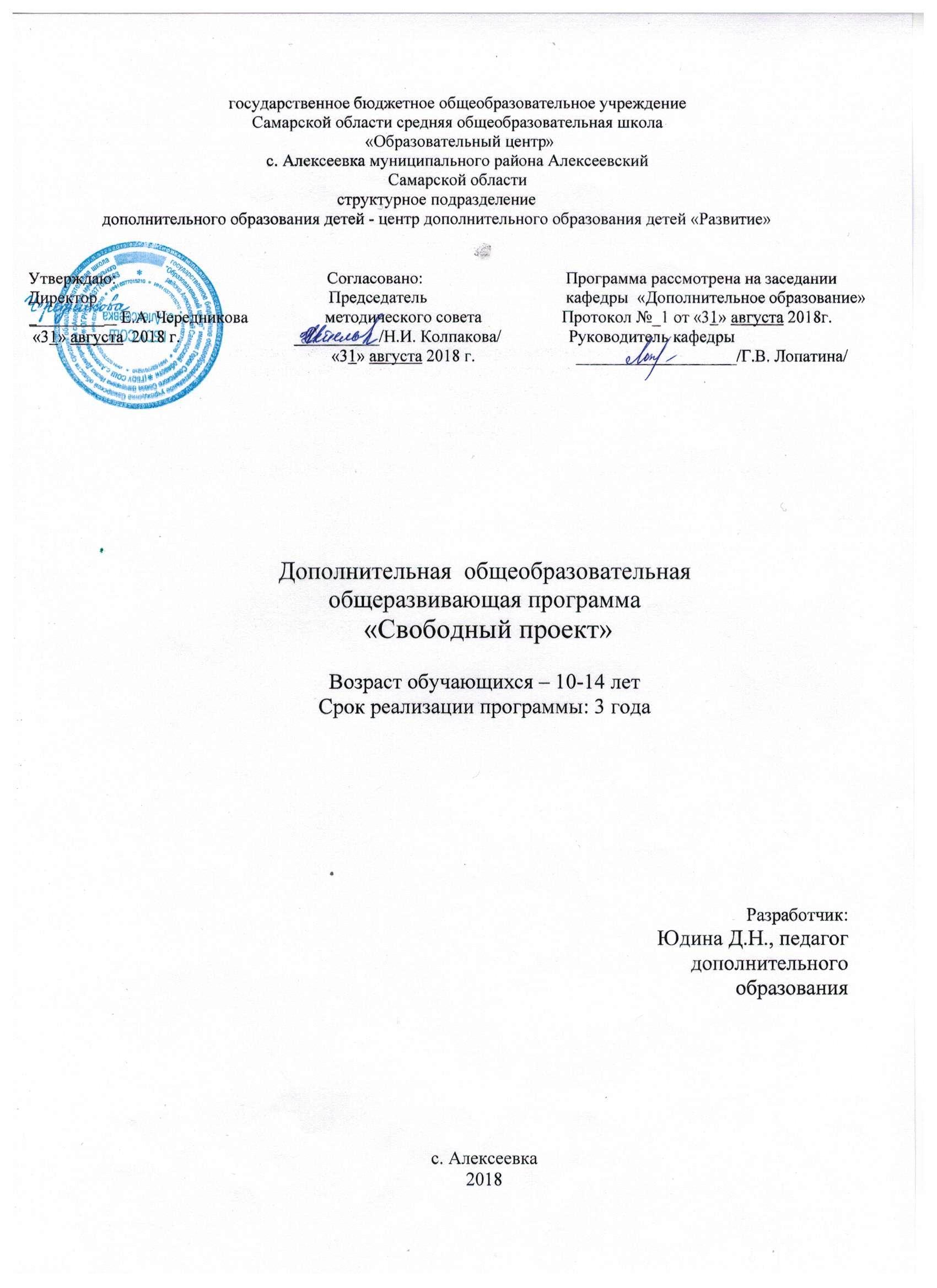 Пояснительная записка.Социальные танцы для детей – отличное средство коммуникации, они помогают наладить контакт с окружающими, придают уверенности в себе, раскрепощают.Танцевальное искусство стимулирует развитие творческих способностей, эстетического вкуса и артистизма. Свободная обстановка во время занятий, отсутствие муштры создают антистрессовую, релаксационную среду, помогают снять напряжение.Занятия социальными танцами происходят в коллективе детей, где они учатся работать, учитывая действия партнеров. Это умение поможет ребенку в дальнейшем видеть мир вокруг себя намного шире, обращать внимание на действия других людей, быть более чутким и внимательным. 
Также специалисты в области медицины давно доказали благотворное влияние танцев на физическое развитие детей.  Танцующие дети имеют хорошо развитую мышечную систему, правильно держат осанку, не страдают сколиозом и обладают красивой походкой. Кроме этого, улучшается работа легких и сердца, укрепляются сосуды, развивается координация движений, моторика, гибкость и пластика, физическая выносливость. Важно отметить, что танцы для ребенка практически не травмоопасны.
Также важным моментом является то, что программа включает в себя определенный объем народных бытовых танцев, знакомит с традицией игр и вечорок, народного театра, тем самым погружая ребенка в мир народной культуры, пробуждая чувство патриотизма и принадлежности к своему народу. Программа «Свободный проект»  социально-педагогической направленности, включает в себя социальные, исторические и народные танцы, вечорки, арт-проекты, что помогает значительно разнообразить досуг ребенка и повысить его культурный уровень.Новизна программы.Дополнительная общеобразовательная программа «Свободный проект» является модифицированной,  разработана на основе авторской программы педагога дополнительного образования ЦСМ г. Самара Садофьевой Е.В. «ИСТОРИКО-БЫТОВЫЕ ТАНЦЫ: через прошлое в настоящее» в 2013 году как краткосрочная,  в 2015 году была переработана на три года обучения.Программа Садофьевой Е.В. разработана для старшего возраста и нацелена в большей мере на изучение историко-бытовых танцев 18-19 вв., которые практиковались в высших слоях общества.В  программе «Свободный проект», которая предназначена для детей 10-14 лет, представлен иной комплексный подход к реализации цели и задач обучения, расширена тематика изучения за счёт добавления народных танцев, игр и театральной деятельности.Актуальность. Данная программа разработана с учетом нормативно-правовых документов: Федеральный Закон Российской Федерации от 29.12.2012 г. № 273 «Об образовании в Российской Федерации»;Приказ Министерства образования и науки Российской Федерации от 29 августа . № 1008 «Об утверждении порядка организации и осуществления образовательной деятельности по дополнительным общеобразовательным программам»; Концепция развития дополнительного образования в РФ (утверждена распоряжением Правительства РФ от 04. 09.2014 № 1726-Р);План мероприятий на 2015 - 2020 годы по реализации Концепции развития дополнительного образования детей, утвержденной распоряжением Правительства Российской Федерации от 4 сентября . № 1726-рСтратегия развития воспитания в Российской Федерации на период до 2025 года (утверждена распоряжением Правительства Российской Федерации от 29 мая . № 996-р);СанПин 2.4.4.3172-14 «Санитарно-эпидимиологические требования к устройству, содержанию и организации режима работы образовательных организаций дополнительного образования детей» от 04.07.2014 г. №41.Информатизация общества  привлекает  детей к все большему проведению времени в сети Интернет и, как следствие, к социальной дезадаптации, уменьшению практической деятельности, снижению двигательной активности. В этой связи,  данная образовательная программа весьма актуальна, поскольку призвана решить коммуникативные проблемы, помогает социальной адаптации, повышает культурный уровень обучающихся, воспитывает чувство патриотизма, укрепляет чувство собственного достоинства, уверенности в себе, развивает творческие способности.  Педагогическая целесообразность.Педагогическая целесообразность построения программы заключается в том, что в соответствии с целью программы она направлена на развитие личности подростка, его социализацию и самоутверждение в обществе.Программа разработана с учетом трех основных компонентов:- гуманизация педагогического процесса;- индивидуализация и дифференцированный подход;- демократизация.  Что даёт возможность педагогу в рамках реализации данной программы достичь поставленной цели и решить педагогические задачи, актуальные в данной социокультурной ситуации,  а также дать возможность каждому подростку  раскрыть свои организаторские способности, реализоваться в разнообразной деятельности, самоутвердиться как личность и часть коллектива. Главным для педагога является стремление направить ребят на такую деятельность, в ходе которой они смогут ощутить свою самостоятельность, успешность, удовольствие от проделанной работы, удовольствие от общения друг с другом.Цель: развитие социокультурных ценностей личности, способной к творческому самовыражению через освоение  новых форм досуга.Задачи.Обучающие:обучить основам танцевальных движений, простейшим элементам классического и народного танца;познакомить детей с историей возникновения и развития танца;познакомить с народными традиционными способами проведения досуга – вечорками;познакомить с традициями народного театра;подготовить к самостоятельной работе по организации  мероприятий.Развивающие:формировать интерес к танцевальному искусству;развивать музыкальность, выразительность и осмысленность исполнения танцевальных движений;развивать познавательный интерес, любознательность и умение творчески мыслить;развивать художественный вкус;развивать интерес к народным традициям.Воспитательные:воспитывать культуру поведения и общения;воспитывать умение ребенка работать в коллективе;воспитывать потребность в самоусовершенствовании и самореализации;способствовать становлению активной жизненной позиции;воспитывать чувство ответственности, умения доводить до конца начатое дело.Возраст детей.  Программа «Свободный проект» рассчитана на учащихся 10-14 лет. Этот возраст характерен активизацией  процесса познавательного развития, совершенствования самоконтроля деятельности. В общении формируются и развиваются коммуникативные способности. В труде идет активный процесс становления тех практических умений и навыков, которые в будущем могут понадобиться для совершенствования профессиональных способностей.Для подростков также характерна «реакция компенсации», когда у ребенка неудачи в одной сфере деятельности, он попытается реализовать себя в другой. Очень важна  оценка его деятельности  сверстниками. Главным условием набора детей в группы является их желание и способность к систематическим занятиям, желательно комплектовать группы с чётным количеством от 14 до 18 человек,  в связи с необходимостью танцевать в парах.Сроки реализации программы. Программа рассчитана на 3 года обучения: Формы  обучения:игра;беседа;показ видеоматериалов;наблюдение;праздник, бал;мастер-класс;спектакль;творческая мастерская.Формы организации деятельности воспитанников на занятии:фронтальная;в парах;групповая;индивидуально–групповая.Режим занятий.Программа рассчитана на 3 года обучения. 
В соответствии с СанПиНами расчет часов производится, исходя из 36 учебных недель в год, со следующей нагрузкой: - для 1 года обучения- 2 раза в неделю по два академических часа с перерывом между занятиями по 15 минут, продолжительность занятия – 40 минут. 
 - для 2 и 3 года обучения- 3 раза в неделю по два академических часа с перерывом между занятиями по 15 минут, продолжительность занятия – 40 минут. 
Методические рекомендации педагогическим работникам.В работе с детьми педагог должен следовать принципам последовательности, постепенности, доступности, наглядности в освоении материала. Весь процесс обучения должен быть построен от простого к сложному и учитывать индивидуальные особенности ребёнка: интеллектуальные, физические, музыкальные и эмоциональные данные, уровень его подготовки.При работе над программным материалом педагог должен опираться на следующие основные принципы:целенаправленность учебного процесса;систематичность и регулярность занятий;постепенность в развитии танцевальных возможностей детей;строгая последовательность в процессе освоения танцевальной лексики и технических приемов танца.Ожидаемые результаты:Предметные результаты.Обучающие будут знать:  историю возникновения и развития танца;основы народных традиционных способов проведения досуга – вечёрок;основы традиций народного театра;основы танцевальных движений.Обучающиеся научатся:элементам классического и народного танца;двигаться в ритме музыки; синхронно с другими участниками танца;различать типы танцев по построению, размеру музыки, скорости движения;методике подготовки и проведения организации творческих мероприятий.Метапредметными результатами  являются формирование следующих универсальных учебных действий (УУД).Регулятивные УУД:- определять и формулировать цель деятельности с помощью педагога;- планировать свои действия на отдельных этапах деятельности;- анализировать причины успеха/неуспеха;- понимать и применять полученную информацию при выполнении заданий;- проявлять индивидуальные творческие способности при подготовке и проведении мероприятий. Познавательные УУД:- ориентироваться в своей системе знаний: отличать новое от уже известного с помощью педагога.- перерабатывать полученную информацию;- преобразовывать информацию из одной формы в другую: на основе видеоматериалов, схем составлять собственное представление о движении.Коммуникативные УУД:- включаться в диалог, в коллективное обсуждение, проявлять инициативу и активность;- предлагать помощь и сотрудничество и самому обращаться за помощью;- учиться работать в группе слаженно и синхронизировать свои действия с действиями группы в танце;- договариваться о распределении функций в совместной деятельности, приходить к общему решению;- учиться быть терпеливым, деликатным и тактичным при совместной работе;- учиться следовать правилам бального этикета.Личностные результаты.У обучающихся будут сформированы:- потребность сотрудничества со сверстниками, бесконфликтное поведение, стремление прислушиваться к мнению других;- нравственная позиция (внутренняя мотивация поведения обучающегося, способного к самоконтролю и имеющего чувство личного достоинства, а также ответственно относящегося к организации своей деятельности);- толерантность (сотрудничество на основе общего коллективного творчества).Система оценки планируемых результатов.Инструментом оценки качества реализации дополнительной общеобразовательной программы «Свободный проект»  является система мониторинга, которая включает в себя:- мониторинг результатов освоения обучающимися дополнительной образовательной программы: теоретическая подготовка, практическая подготовка, основные общеучебные компетентности (методика «Мониторинг результатов освоения обучающимися  дополнительной образовательной программы») (приложение 1). - мониторинг развития качеств личности обучающихся (психолого-педагогическая методика «Изучение качеств личности воспитанников», разработанная на основе метода изучения воспитанности М.И. Шиловой) (приложение 2).Результат мониторинга определяется следующими уровнями:- минимальный (0 баллов) - обучающийся программу не освоил, т.е. не приобрел предусмотренную учебным планом сумму знаний, умений и навыков; не выполнил задач, поставленных перед ним педагогом;-базовый (1 балл)- обучающийся стабильно занимается, выполняет учебную программу, свободно ориентируется в изученном материале;-повышенный (2 балла) - обучающийся проявляет устойчивый интерес к изучаемому предмету; не только выполняет программу, но и стремится к дополнительным занятиям, принимает участие в конкурсах, выставках муниципального  уровня и выше;-творческий (3 балла) - обучающийся выполняет программу, дополнительно самостоятельно занимается, проявляет ярко выраженные способности к изучаемой дисциплине, стабильно участвует в конкурсах, выставках, фестивалях, занимает призовые места.Выявление результатов образовательной деятельности воспитанников по формированию личностных качеств обусловлено спецификой дополнительного образования детей. С целью получения целостного представления о различных сторонах развития личности обучающегося, определение задач его развития по заданным параметрам, оценки сформированности конкретных качеств на определённом возрастном этапе развития личности педагогом дополнительного образования. В методике выделены основные качества личности, формирование и развитие которых определено целью и  задачами  программы: активность, организаторские способности;коммуникативные навыки, коллективизм;ответственность, самостоятельность, дисциплинированность; нравственность, гуманность;креативность.Результат мониторинга определяется следующими уровнями:Признаки проявления качеств личности:ярко проявляются – 3балла;проявляются – 2 балла;слабо проявляются – 1 балл;не проявляются – 0 баллов.Уровни развития: 2 – 3 балла - высокий уровень, 1 – 2 балла - средний уровень, 0-1 балла - низкий уровень.Отслеживание уровня освоения дополнительной общеобразовательной программы педагогом осуществляется в 1 - м полугодии – декабрь - январь, во 2- м полугодии – апрель – май. Результаты диагностики, полученные в течение учебного года,  заносятся  в итоговый протокол ежегодно.Критерии и способы определения результативности.Для оценки эффективности занятий  используются следующие показатели:удовлетворенность учеников;сформированность деятельности (правильность выполняемых действий);поведение обучающихся на занятиях:  степень активности, заинтересованность, культурный уровень общения;практические результаты работы.Способы определения результативности:наблюдение, опрос;демонстрация;показательные выступления;участие в мероприятиях.Формы подведения итогов реализации программы является итоговое праздничное мероприятие – выпускной бал, подготовленный на 80 % детьми самостоятельно. На праздничное мероприятие приглашаются родители, педагоги и обучающиеся других объединений.1 год обучения – танцевальная вечеринка;2 год обучения - танцевальная вечеринка «Здравствуй, лето!»;3 год обучения -  выпускной бал.2. Учебно-тематический план. 2.1. Учебно-тематический план 1 года обучения.1 год обучения.
3. Содержание.3.1.Содержание I года обучения. Введение.1 занятие.  Вводное занятие. Теория. Организационно-массовый момент. Правила поведения на массовых мероприятиях. (ТБ)Практика.Игра-знакомство. Ритмические упражнения. Музыкальная игра. 
Оборудование: мяч насыпной. Тема: «2. Народные танцы и игры». 2.1  Теория. История возникновения круговых танцев.Практика. Сказка «Снегурочка», элементы театрализации. 
Оборудование: декоративные элементы: платки, ленты, корзинка, ткани.2.2 Теория.  Хороводы, общие принципы, традиции.Практика. Хоровод «Заплетися плетень».   2.3 Теория.   Народные игры, общие принципы, традиции. Практика. Игра «Ручеек», вариации под песенное сопровождение «Со вьюном я хожу», «Во поле березка стояла». Элементы: воротики, лодочки, «круг на 4-ых».2.4 Вечорка. Игры «Анюта, я тута», бой подушками, состязания в меткости, танцы.
Оборудование: игровой реквизит (маска на глаза, подушки, скамья, мешочки метательные, цель для мешочков, цветовые различительные знаки для соперников).2.5 Теория.   История возникновения танца «Полька».Практика.  «Полька-улица». Вариации: Прямое встречное движение, сквозное движение.2.6 «Полька-улица»: «коленца», «воротики».2.7 «Полька-улица»: «проходка», смещение вверх.2.8 «Московская кадриль». Характер музыки, особенности движения, разучивание отдельных элементов: Проходка в центр-из центра, dos-s-dos.2.9 «Московская кадриль»: поворот дамы под рукой кавалера, смена партнера.2.10 «Московская кадриль», повторение.2.11 Вечорка «Зимние забавы».
Оборудование: игровой реквизит, детали для создания антуража в народном стиле.2.12 Хоровод «Капуста».2.13 Игра «А мы сеяли, сеяли лен».2.14. Танец «Улица широкая», варианты движения: кружение в паре под руку, галоп в лодочках, вращение дамы под рукой.2.15. Танец «Улица широкая», варианты движения: кружение в паре под руку, галоп в лодочках, вращение дамы под рукой, присядка, «гоголем», «с притопом».2.16 «Во саду ли…» круговая кадриль.
Разучивание элементов. Поворот полный и половинный.2.17 «Во саду ли…» круговая кадриль.
Разучивание элементов. Поворот полный и половинный. Смена партнера в повороте.2.18 Теория. Танец «Краковяк». Особенности, исторические корни.Практика.  Основы движения в танце «Краковяк».2.19. Танец «Краковяк». Движения в паре, 1 и 2 куплеты.2.20 Танец «Краковяк». 3 и 4 куплеты. Общая композиция.2.21 Вечорка.
Оборудование: Игровой реквизит, декоративные элементы для украшения пространства в народном стиле.Тема: «3. Историко-бытовые танцы». 3.1 «Полька-шотландка». Галоп, кружение, хлопки.3.2 «Полька-шотландка». Смена партнера в соло-повороте.3.3 «Полька-шотландка». Закрепление, работа над точностью и выразительностью движений.3.4 «Полька-шотландка». Закрепление движений.3.5 «Полонез». Теория. Характер танца. Основы этикета.Практика. Постановка рук, работа над осанкой, основной шаг: трех- и четырехчастный. Варианты перестроений. 3.6 Теория. Контрданс «Гребите дружно, моряки». История танца, схема.Практика. 1часть танца, понятие «сет long way», правила построения в сеты на балу, боковой галоп – slip step, поворот с партнером за правую (левую) руку.3.7 Контрданс «Гребите дружно, моряки». Dos-a-dos/ back to back, движение в линиях, хлопки.3.8 Контрданс «Гребите дружно, моряки». Прогрессия в контрдансах. Прогрессия во время поворота.3.9 «Бретонская круговая джига». Движение в кругу, положение рук, соло-партия дам.3.10 «Бретонская круговая джига». Соло-партия кавалеров. Прогрессия со сменой партнеров.3.11 «Бретонская круговая джига». Вращение в зацепе за локоть, перестроение «в корзинку», променад. Понятие «Линия танца».3.12 «Бретонская круговая джига». Закрепление, отработка элементов.3.13 «Полька-тройка». Построение в тройках, позиции рук, движения первого блока. Променад на «полечном шаге».3.14 «Полька-тройка». Смена партнеров с проходом в арки. Общий рисунок танца.3.15 Подготовка к балу. Теория. Бальный этикет.Практика. Повторение пройденного материала. 3.16 Бальные игры-котильоны «Веер и шляпа», «воротики».3.17 Подготовка к балу, повторение танцев, репетиция спектакля.3.18 Подготовка к балу, повторение танцев, репетиция спектакля.3.19 Контрданс «The Dhoon». Элементы: Cust off, круг влево-вправо, шаги slip step, scip change.3.20 Контрданс «The Dhoon». Элементы: шаги slip-step, scip change. Полный поворот за правую (левую) руку.3.21 Контрданс «The Dhoon». Общая композиция танца.3.22 Контрданс «Прихоть лорда Байрона». Элементы: основные движения, очередность выполнения, cust off, подъем вверх по сету.3.23 Контрданс «Прихоть лорда Байрона». Смена позиции пары в прогрессии, работа крайних пар в сете.3.24 «Марш Рима». Элементы: Боковой галоп, смена партнера в повороте с прогрессией. Книксен дам.3.25 «Марш Рима». Элементы: Боковой галоп, смена партнера в повороте с прогрессией.3.26 «Марш Рима». Отработка элементов.3.27 Основы вальса. Вальсовый шаг, «Балансе» справа-налево.3.28 Основы вальса. Вальсовый шаг, «Балансе», вперед-назад.3.29 Основы вальса. Вальсовый шаг, променад.3.30 Основы вальса. Вальсовое движение в паре «лодочкой».3.31 Основы вальса. Вальс в продвижение по кругу без поворота.3.32 Основы вальса. Вальсовый соло-поворот.3.33 «Французский вальс». Последовательность комбинации движений «балансе» и «соло-поворот».3.34 «Французский вальс». Смена партнера в повороте.3.35 «Вальс малютка» Перевод дамы в позицию «перед собой»3.36 Теория. История и традиции средневековых танцев. Характер средневековых круговых танцев.
Практика. Танец «Турецкий бранль». Элементы: приставные шаги, «ножницы».Тема: «4. Спектакли». 4.1 Спектакль к Новому году.
Теория. Что такое спектакль? Основы театральной деятельности. Знакомство со сценарием спектакля.4.2 Спектакль к Новому году. Распределение ролей, репетиции.4.3 Спектакль к Новому году. Репетиции, работа над образами, декламацией.4.4 Спектакль к Новому году. Репетиции, работа над образами, декламацией, движением, подготовка реквизита.4.5 Спектакль к Новому году. Репетиции, работа над образами, декламацией, движением, подготовка реквизита.4.6 Спектакль к началу лета.Теория. Актёрское мастерство. Деятельность режиссёра спектакля. Знакомство со сценарием.4.7, 4.8, 4.9, 4.10 Спектакль к началу лета. Знакомство с текстом. Распределение ролей, репетиции, работа над образами, декламацией, движением, подготовка реквизита.Тема: «5. Выступления, балы, тематические вечеринки».5.1 Выступление на Новогодней елке.5.2 Рождественский бал.5.3 Заключительное занятие. Тематическая вечеринка.
2.2. Учебно-тематический план 2 год обучения2 год обучения.
3.2.Содержание II года обучения. Введение.1 занятие.  Вводное занятие. Теория. Организационно-массовый момент. Правила поведения на массовых мероприятиях. (ТБ)Практика.Кейли-вечеринка на основе материала 1 года обучения. Тема: «2. Народные танцы и игры». Игра «Селезень утку догонял» разбор правил, разучивание приговорочки. 2.2 Игра «Селезень утку догонял», хоровод «капуста» повторение, правило движения водящего хоровод2.3 Хоровод «Стрела» правило движения в хороводе, разучивание песни «Задумал комарик на мухе жениться» 1-3 куплеты2.4 Хоровод «Стрела» правило движения в хороводе, разучивание песни «Задумал комарик на мухе жениться» 4-6 куплеты2.5 Игра «Ремешок» в линию, варианты с двумя ремешками, правила безопасности.2.6 Игра с большой скакалкой «Часы», «Перевозчик», навыки входа и выхода при вращающейся скакалке.2.7 Игры-состязания: «Шапку долой», «Воробей, сокол, орел». Умение объяснять правила и следить за подсчетом очков.2.8 Хоровод «Козы-лозы», правило движения. Разучивание песни «Земелюшка-чернозем» 1-4 куплет2.9 Хоровод «Козы-лозы», правило движения. Разучивание песни «Земелюшка-чернозем», 5-6 куплет2.10 Игра «Ткачиха», разучивание приговорочки, правила, техника безопасности при игре. Умение объяснять правила, следить за возрастным соответствием.2.11 Игра «Мигалки». Повторение пройденного.2.12 Вечорка. Танцы и игры, состязания.
Оборудование: игровой реквизит, предметы для декора помещения в народном стиле.2.13 Масленичная вечорка.
Оборудование: реквизит для состязаний, игр. Призы. Декоративные элементы для украшения пространства. 
*Возможно проведение на улице.2.14 Полька с метлой – танец-игра.2.15 Полька с метлой. Повторение хороводов.2.16 Танец Клумпакоис. Элемент «галоп в парах с поворотом на 180».2.17 Вечорка. Народные игры, хороводы.Тема: «3. Историко-бытовые танцы». 3.1 Повторение изученного в течение 1 года обучения: виды танцев, основные шаги, этикет.3.2 Танец «Шотландская рулетка». Противодвижение в круге, повороты за правую (левую руку). Slip-step, Skip-chang шаги.3.3 Танец «Шотландская рулетка», повороты за две руки, арки под правую руку. Slip Step, Skip Сhange шаги.3.4 Танец круговой в сетах по 4 человека «Scottish man of war», повороты за правую и левую руку в четверках.3.5 «Scottish man of war», прогрессия в арках, движение по- и против линии танца.3.6 «Шапелуаз», традиции исполнения, понятие линии танца, движение лицом по ЛТ, против ЛТ, разворот в паре.3.7 «Шапелуаз», понятие «падебаск», падебаск к партнеру и от партнера, перевод дамы из правой руки в левую.3.8 «Шапелуаз», поворот дамы под рукой и смена партнера с противоположной прогрессией: дамы против ЛТ, кавалеры по ЛТ.3.9 «Madness», танец для кейли. Общие традиции кейли. Понятие «Follow to», движение в лодочках на slip step.3.10 «Madness», cust на 4-е место, круг общий вправо-влево.3.11 Разучивание элемента «Рил на троих», правоплечный с первой позиции.3.12 Рил на троих. Отработка со второй и третьей позиции.3.13 Индивидуальная работа.Отработка базовых элементов в малой группе, индивидуально.3.14., 3.15, 3.16 Падебаск в шотландской традиции, повторение изученных танцев.3.17 Индивидуальная работа.Отработка базовых элементов в малой группе, индивидуально.3.18 Танец «Reel easy». Разучивание движений первого блока3.19 Танец «Reel easy». Разучивание движений второго блока, cust на второе место, переход второй пары вверх по сету на скрестных шагах.3.20 Индивидуальная работа.Отработка базовых элементов в малой группе, индивидуально.3.21 Основы вальса. Правый вальсовый шаг по квадрату.3.22 Индивидуальная работа.Индивидуальная работа, работа в малой группе, в паре. Отработка базовых элементов.3.23 Основы вальса. Правый вальсовый шаг по квадрату.3.24, 3.25 Основы вальса. Правый вальсовый шаг по квадрату в парах. Закрытие пары «рамка».3.26, 3.27 Основы вальса. Вальсовый соло-поворот по квадрату.3.28 Фигурный вальс. Продвижение вперед, поворот дамы под рукой кавалера, закрытие в «скобку».3.29 Фигурный вальс. Зиг-заг, поворот дамы под рукой, проведение дамы под левой рукой по квадрату.3.30 Индивидуальная работа.Отработка базовых элементов в малой группе, индивидуально.3.31 Фигурный вальс. Вальс в паре по квадрату. Общий рисунок танца.3.32 Переменное вращение с продвижением вниз по сету – «Шестеренки». Повторение танцев по желанию.3.33 Подготовка к Рождественскому балу, репетиция спектакля.3.34 Полька «О, Сюзанна». Традиции barn dance.Элементы «heel and toe», боковой галоп в лодочках.3.35 Полька «О, Сюзанна» Вращение с партнером, смена партнера с прогрессией относительно ЛТ.3.36 Контрданс «Scotland». Падебаск, dos-a-dos, повороты за правую (левую руку).3.37 Индивидуальная работа.Отработка базовых элементов в малой группе, индивидуально.3.38 Контрданс «Scotland». Проход кавалеров вокруг дам, падебаск друг другу, ½ round друг с другом. Партия кавалеров.3.39 Контрданс «Scotland». Проход кавалеров вокруг дам, падебаск друг другу, ½ round друг с другом. Партия дам.3.40 Контрданс «Scotland». Повторение контрданса «Ирландская рысь», «Британская круговая джига».3.41 Полька «Мельник» (Canadian barn dance).
Элементы Running step, Step hop3.42 Индивидуальная работа.Отработка базовых элементов в малой группе, индивидуально.3.43 Полька «Мельник» (Canadian barn dance).
Элементы Running step, Step hop. Позиция рук в паре, променад по- и против ЛТ, движение в стороны, хлопок, движение к партнеру и закрытие пары.3.44 Полька «Мельник». Боковой Running step,
повороты в паре шагом Step hop.3.45 Полька «Мельник». Отработка элементов.
Повторение «Блюз-пинг».3.46 Контрданс «Gypsy gerl”s». Элементы: Follow to, Slip step, circle.3.47 Контрданс «Gypsy gerl”s», закрепление. Повторение танцев по желанию.3.48 «Круговой Can-do ceilih». Элементы «восьмерка вокруг партнеров слева-справа», партия дам и кавалеров.3.49 Индивидуальная работа.Отработка базовых элементов в малых группах, индивидуально.3.50 «Круговой Can-do ceilih». Элементы: падебаск вперед и назад, падебаск с поворотом дамы лицом к партнеру.3.51 «Круговой Can-do ceilih». Dos-a-dos c партнером, поворот за руку с прогрессией относительно ЛТ.3.52 «Круговой Can-do ceilih». Закрепление. Повторение танцев по желанию.3.53 Рил «Вирджиния». Элементы: повороты за правую-левую-обе руки с диагональным партнером. Dos-a-dos с диагональным партнером.3.54 Рил «Вирджиния». Cust & follow за первой парой в гендерных линиях. «Воротики», перестроение в сете.3.55 Индивидуальная работа.Отработка базовых элементов в малых группах, индивидуально.3.56 Основы вальса. Повторение основных шагов. «Французский вальс».3.57 Вальсовый променад по кругу, вальсовые соло-повороты по кругу. Повторение танцев по желанию.3.58 Вальсовый променад по кругу, вальсовые соло-повороты по кругу. Повторение танцев по желанию.3.59 Индивидуальная работа.Отработка базовых элементов в малой группе, индивидуально.3.60 Вальсовый променад по кругу, вальсовые соло-повороты по кругу. Повторение танцев по желанию.3.61 «Вальс святого Бернара». Приставные шаги по- и против ЛТ, движение в центр, из центра.3.62 «Вальс святого Бернара». Поворот дамы под рукой кавалера и закрытие позиции для вальсовых поворотов.3.63 «Вальс святого Бернара», вальсовые повороты, прогрессия дам с поворотом под рукой кавалера.3.64 «Вальс святого Бернара», закрепление. Повторение танцев по желанию.3.65 Контрданс «Ирландская рысь». Элементы cust down, «половина восьмерки», «follow to», творческая часть танца.3.66 Контрданс «Ирландская рысь». Элементы cust down, «половина восьмерки», «follow to», творческая часть танца, «шестеренки»3.67 Контрданс «Ирландская рысь». Общий рисунок танца.3.68 «Блюз-пинг». Движения первого блока.3.69 «Блюз-пинг». Движения второго блока: смена места с проведением дамы под рукой кавалера.3.70 «Блюз-пинг». Движения третьего блока. Повороты по квадрату на приставных шагах.3.71 «Блюз-пинг». Общий рисунок танца, отработка движений, осанки, жестов.Тема: «4. Спектакли».4.1 Спектакль, знакомство со сценарием, распределение ролей.4.2 Спектакль, репетиция, работа над образами, декламацией, движением, подготовка реквизита.4.3 Спектакль, работа над образами, декламацией, движением, подготовка реквизита.4.4 Спектакль к началу лета. Знакомство со сценарием, распределение ролей.4.5, 4.6, 4.7, 4.8, 4.9, 4.10, 4.11 Спектакль, работа над образами, декламацией, движением, подготовка реквизита.Тема: «5. Выступления, арт – проекты (бал, тематическая вечеринка)»5.1 Выступление на Новогодней ёлке.5.2 Рождественский бал.5.3 Заключительное занятие. Танцевальная вечеринка «Здравствуй, лето!».
Оборудование: реквизит для конкурсов, котильонов, декоративные элементы для украшения пространства.2.3. Учебно-тематический план 3 года обучения3 год обучения.
3.2.Содержание III года обучения. Введение.1 занятие.  Вводное занятие. Теория. Организационно-массовый момент. Правила поведения на массовых мероприятиях. (ТБ)Практика.Кейли-вечеринка на основе пройденного материала. Тема: «2. Народные танцы, игры, вечорки». 2.1 Подготовка к проведению вечорки ко Дню осеннего равноденствия. Сбор идей и примерное планирование вечорки. Беседа о правилах ведения аудитории.2.2 Игра «Селезень утку догонял», хоровод «капуста» повторение, правило движения водящего хоровод. Тренировка в проведении игры.2.3 Хороводы «Стрела», «Козы-лозы»  правило движения, ритмичность. Способы задания ритма. Ведение под песню.2.4 Игры на вечорке. Сбор идей и обсуждение. Подготовка реквизита к играм.2.5 Игра «Ремешок» в линию, варианты с двумя ремешками, правила безопасности. Тренировка в проведении игры.2.6 Игра с большой скакалкой «Часы», «Перевозчик», навыки входа и выхода при вращающейся скакалке. Правила и тренировка в проведения игры. Поддержка нерешительных, помощь боязливым, страховка и техника безопасности.2.7 Игры-состязания: «Шапку долой», «Воробей, сокол, орел» или предложенные участниками сообщества. Умение объяснять правила и следить за подсчетом очков. Тренировка в проведении игр, слежение за техникой безопасности.2.8 Составление сценария вечорки, распределение обязанностей, подготовка реквизита, тренировка в проведении игр и состязаний.2.9 Важность живого общения в процессе проведения мероприятия, умение корректно реагировать на непредвиденные ситуации. Тренировка в игре «Вопрос – возражение-ответ». Важность позитивного настроя.2.10 Игра «Ткачиха», правила, техника безопасности. Умение объяснять правила, следить за возрастным соответствием. Тренировка в проведении любой игры по выбору. Заклички скоморошьи.2.11 Игра «Мигалки», «Анюта», состязания парней и девиц. Повторение пройденного. Подготовка к вечорке.2.12 Повторение пройденного. Подготовка к вечорке.2.13 Вечорка. Танцы и игры, состязания.
Оборудование: игровой реквизит, предметы для декора помещения в народном стиле.2.14 Анализ прошедшего мероприятия, корректировка сценария, разбор ошибок, выделение удачных моментов. Сбор идей на будущее.2.15 Вечерка на Коляду: подготовка, сбор идей. Традиционные песни и игры на Коляду, народные традиции.2.16 Подготовка вечорки, распределение ролей, назначение ответственных за чаепитие, реквизит, игры, встречу гостей, подготовку конкурсов.2.17 Праздник Коляды2.18 Традиции масленичных гуляний.2.19 Массовые круговые танцы2.20 Масленичные рецепты, песни, заклички. Популярные масленичные конкурсы.2.21 Подготовка к Масленице: реквизит для конкурсов, распределение ответственности, тренировка в проведении игр и конкурсов. Подготовка костюмов, музыкального сопровождения.2.22 Масленица2.23. Подготовка ко Дню весеннего равноденствия. Традиции празднования: история и современность.2.24 Создание сценария праздника, распределение ответственности, разучивание весенних закличек.2.25 Вечорка, празднование Дня весеннего равноденствия.2.26 Анализ прошедшего мероприятия. Пожелания и дополнения, правка сценария.Тема: «3. Исторические бытовые бальные танцы»3.1. Повторение: виды салонных танцев, основные шаги, этикет. Сбор идей для будущего бала, подбор танцев, согласно уровню сложности и возможностей участников.3.2 Повторение: Slip-step, Skip-chang шаги, Падебаск, Петронелла. Графическое изображение танца. Составление своей версии танца в заданном размере.3.3 Исполнение танцев по составленным схемам. Разбор сложных моментов.3.4 Танец круговой в сетах по 4 человека типа «Scottish man of war», «Золушка». Элемент «Lade”s chain». Тренировка в объяснении схем.3.5 Танцы с элементом Пуссет. Работа с танцами по списку к балу. Умение разделять танцы по уровню сложности, объяснять схему танца и показывать его элементы3.6 Работа с танцами по списку к балу. Составление сценария бала, разработка идеи.3.7 Подготовка бала. Бальные игры. Тонкости организации перерывов между отделениями бала.3.8 Подготовка бала. Составление текста или тезисов для ведущего. Разучивание танцев и умения описывать схемы.3.9 Подготовка показательного номера к балу.3.10 Подготовка показательного номера к балу.3.11 Подготовка бала. Обсуждение оформления помещения и распределение обязанностей.3.12 Подготовка бала.3.13 Подготовка бала.3.14 Обсуждение прошедшего мероприятия, удач и неудач, корректировка сценария, сбор идей для будущих балов.3.15 Основы вальса. Способы объяснения движения в вальсе. Вальс от простого к сложному.3.16 Основы вальса. Повторение изученных танцев и создание собственной схемы на заданную музыку.3.17 Основы вальса. Прохождение составленных схем и оценка сложности. Тренировка в объяснении схем танца.3.18 Выбор танцев для зимнего бала. Обсуждение тематики бала и сценария.3.19 Групповая работа над различными частями праздника: подготовка текста для ведущих, разработка сюрпризного момента, планирование размещения, чаепития, назначение ответственных за отдельные блоки мероприятия.3.20 Репетиция танцев к балу, умения быть ведущим.3.21 Изучение элемента «Двойной треугольник» в шотландском танце. Разбор схем и исполнение танца с этим элементом.3.22 Репетиция танцев к балу. Обсуждение оформления.3.23 Подготовка к балу – повторяем танцы.3.24 Подготовка к Рождественскому балу, репетиция спектакля. Оформление пространства, подготовка реквизита.3.25 Анализ прошедшего мероприятия, корректировка сценария, сбор идей по улучшению мероприятия. Выбор тематики следующего бала.3.26 Сбор идей для проведения бала в средневековом стиле, распределение ответственности. Подбор танцев. Создание сценария.3.27 Работа со сценарием, репетиция танцев к балу. Знакомство с историческими особенностями проведения балов в средневековье.3.28 Бранли: конский, Шарлотта, Официальный3.29 Разучивание танцев к балу. Подготовка сценария бала.3.30 Разучивание танцев к балу. Подготовка ведущих бала.3.31 Разучивание танцев к балу. Работа над костюмами.3.32 Разучивание танцев к балу. Традиции средневековья. Знакомство с произведениями Шекспира в рамках подготовки к балу.3.33 Бранль на шестерых. Мальтийский бранль. Повторение изученного.3.34 Этикет на средневековом балу. «Мареска».3.35 Конкурсная программа бала. Распределение ответственности и репетиция проведения конкурсов.3.36 Репетиция танцев к балу.3.37 Репетиция танцев к балу. Оформление пространства, подготовка реквизита3.38 Репетиция танцев к балу. Оформление пространства, подготовка реквизита3.39 Подготовка к майскому балу. Выбор танцев, разработка идеи бала.3.40 Подготовка к майскому балу, работа со сценарием.3.41 Подготовка к майскому балу. Повторение танцев.3.42 Подготовка к майскому балу. Повторение танцев.3.43 Подготовка к майскому балу. Повторение танцев. Подготовка оформления.3.44 Подготовка к майскому балу. Повторение танцев. Подготовка оформления  помещения.3.45 Подготовка к майскому балу. Повторение танцев. Подготовка оформления  помещения. Приглашение на бал.3.46 Подготовка к майскому балу. Повторение танцев. Подготовка оформления  помещения. Приглашение на бал.3.47 Подготовка к майскому балу. Повторение танцев. Подготовка оформления  помещения. Приглашение на бал.3.48 Подготовка к майскому балу. Повторение танцев.  Оформление  помещения.Тема: «4. Спектакли».4.1 Обсуждение спектакля к Рождественскому балу. Сбор идей, чтение сценария и распределение ролей. Обсуждение видения спектакля, декораций к нему, костюмов и т.п.4.2 Принципы работы за кулисами кукольного театра. Работа над декорациями и репетиции.4.3 Работа над декорациями и репетиции спектакля.4.4 Создание кукол для спектакля. Подбор тканей и деталей для образа. Репетиция4.5 Создание кукол для спектакля. Репетиция4.6 Создание кукол для спектакля. Репетиция4.7 Репетиция с видеозаписью спектакля. Обсуждение результата работы, замечания, коррекция и варианты улучшения.4.8 Спектакль к началу лета. Знакомство со сценарием, распределение ролей.4.9 Спектакль к началу лета. Знакомство со сценарием, распределение ролей.4.10 Спектакль, работа над образами, декламацией, движением, подготовка реквизита.4.11 Спектакль, работа над образами, декламацией, движением, подготовка реквизита.Тема: «5. Выступления, арт – проекты (бал, тематическая вечеринка, игра, викторина)»5.1 Осенний тематический бал.5.2 Подготовка игры «Поиск сокровищ»: реквизит, прокладывание трассы, обсуждение возможных сложностей, техники безопасности и способов реагирования. Варианты прохождения игры в различных условиях, включая помещение.5.3 Проведение игры «Поиск сокровищ».5.4 Анализ прошедшей игры. Обсуждение сложностей при прохождении, способов разрешения конфликтов, важных моментов.5.5 Анализ прошедшей игры. Обсуждение сложностей при прохождении, способов разрешения конфликтов, важных моментов.5.6 Новогоднее выступление на празднике.5.7 Рождественский бал.5.8 Бал в средневековом стиле «День рождения Джульетты».5.9 Подготовка вечеринки «Девушки прекрасны», сюрпризов ко дню 8 Марта.5.10 Вечеринка «Девушки прекрасны». Фотоконкурс.5.11 Настольные игры, как элемент социализации. Виды игр, традиции и история.5.12 Настольные игры. Турнир.5.13 Подготовка тематической вечеринки. Разработка сценария.5.14 Подготовка вечеринки, конкурсной программы, оформление и музыкальное сопровождение. Сюрпризные моменты.5.15 Светская вечеринка, посвященная розыгрышам.5.16 Анализ прошедшего мероприятия. Дополнения и корректировка сценария.5.17 Подготовка викторин, общие принципы.5.18 Разработка тематических викторин. Варианты поощрений победителей.5.19 Викторины по индивидуальным разработкам.5.20 Проведение викторины по индивидуальным разработкам.5.21 Майский бал. Выпускной вечер.5.22 Танцевальная вечеринка «Здравствуй, лето!».4. Методическое обеспечение.I - III год обучения.Список литературы.Александрова Н.А. Балет. Танец. Хореография. Краткий словарь танцевальных терминов и понятий. – СПб.: Лань: Планета музыки, 2011. – 624 с.Белый бал. Сценарии для молодежных вечеров, выпускных балов. – М., 2002. Васильева А.Л., Александрова Н.А. Вальс. История и школа танца. – СПб.: Планета музыки: Лань, 2013. – 240 с. Васильева-Рождественская М. Историко-бытовой танец. – М.: Искусство, 1993. 5. Зайфферт Д. Педагогика и психология танца. Заметки хореографа. – СПб.: Лань, 2015. – 126 с. 6. Зарипов Р.С., Валяева Е.Р. Драматургия и композиция танца. – СПб.: Лань: Планета музыки, 2015. – 768 с. 7. Комиссаржевский Ф.Ф. История костюма. – Минск: Современная литература, 2000. – 494 с.8. Михайлова-Смольнякова Е.С. Старинные бальные танцы. Эпоха Возрождения. – СПб.: Планета музыки, Лань, 2010. – 176 с.9. Обухова Л.Ф. Детская психология: теории, факты, проблемы – М.: Тривола, 1995. – 360 с. 10. Столяренко Л.Д. Основы психологии. – Ростов н/Д: Феникс, 2015. – 592 с. 11. Фадеева С. Л., Неугасова Т. Н. Теория и методика преподавания классического и историко-бытового танцев. – СПб.: СПбГУП, 2000. – 116с.12. Худеков С.Н. Искусство танца: История. Культура. Ритуал. – М.: Эксмо, 2010. – 544 с.13. Этикет. Краткий курс. - Самара, 2006.Интернет ресурсы:http://www.vaganova.ruhttp://vozrogdenie07.ucoz.ru/load/rabochaja_programma_kruzhka_khoreografijahttp://pedsovet.suhttps://m.vk.com/ibt63https://www.scottish-country-dancing-dictionary.com/dance-cribs.htmlИнформационная поддержка:

1. https://vk.com/club731223322. https://vk.com/ibt633. https://www.scottish-country-dancing-dictionary.com/dance-cribs.htm  
Приложение.Приложение 1.Календарно-тематический план 2018-2019 уч. годГруппа: 1  «Свободный проект»Год обучения: второй год обученияГруппа: 2  «Свободный проект»Год обучения: третий год обучения
Приложение № 1.
Этикет для танцоров.
Этикетные правила поведения на танцевальных мероприятиях.  Максимальное соблюдение этих правил рекомендуется проявлять на светских танцевальных мероприятиях: соушиалах и балах. Менее строго этикетные нормы соблюдаются на обычных занятиях в регулярной группе, где изысканные манеры между знакомыми уже танцорами будут очень наигранными. Есть писаные и неписаные правила поведения. Большую часть мы взяли из настольной книги преподавателя RSCDS по шотландским контрдансам.  Итак: Вы пришли на публичное танцевальное мероприятие. Вы видите множество незнакомых вам людей из разных городов, других танцевальных школ. Музыканты готовятся, ведущий мероприятие или МС (эмси) совещается и потирает руки, предвкушая отличный вечер. Люди общаются, переобуваются, читают программу. Программа мероприятия висит в доступном месте и пора подумать о том, чтобы заранее пригласить на танец партнера.  Правило 1. Приглашение партнера. Приглашение на танец должно быть выполнено в максимально дружелюбной и учтивой форме. Для примера: "Могу я пригласить вас на танец?", "Вас можно пригласить потанцевать со мной?", и тому подобное. В англоязычном обществе приняты такие формы обращения: "Would you do the next dance with me?" или "Could I have the pleasure of the next dance? » Менее вежливая, но допустимая форма "Can I invite you to the next dance?". Если согласие получено, то оставайтесь рядом до начала построения. Никому не хочется в момент построения бегать и искать своего «партнера».   Примечание. Как нельзя поступать. Если просто взять за руку любого приглянувшегося партнера и повести его на танец, то, скорее всего, вы получите отказ. Нельзя настаивать на приглашении. Вы можете добиться своего, но настроение будет испорчено. Нельзя пытаться "перебить" партнера у других. Нельзя становиться в сет без партнера.  Правило 1.1. Дамы и кавалеры Если это не историческая постановка, а современная реальность, то нет смысла играть по правилам 18-го века… И кавалеры и дамы приглашают друг друга в одинаковой манере и одинаково активно.  Примечание. Если ждать своего принца, то он, скорее всего, может и не прийти.  Правило 2. Построение сета. Сеты формируются от первой пары вниз. Первая пара становится рядом со сценой, на которой играют музыканты. Кавалеры стоят левым плечом к сцене, дамы правым.  Примечание. Как нельзя поступать: Поскольку все строятся от первой пары, не стоит становиться впереди первой пары или пытаться влезть в середину. Это будет грубым нарушением этикетных правил. Скорее всего, вас попросят уйти в конец или пустят, но оставят о вас характерное мнение.    Правило 2.1. Уместное время Парам разрешается начать построение сета в тот момент, когда музыканты начали играть вступительные 8 тактов мелодии танца.   Правило 3. Расчет сета. Танцор, стоящий в самом начале, после построения остальных участников, должен рассчитать сеты. По окончанию расчета, танцор сообщает ведущему (МС), сколько пар не хватает для формирования полного сета или что сеты сформированы полностью.   Важное примечание. Чаще всего сеты рассчитывает кавалер. Один. Но, при большом желании можно совершить этот променад вместе со своим партнером. Считать следует громко и четко, называя стоящим парам их номер в сете (первая, вторая, третья, четвертая или first, second, third, fourth). Если по итогам не хватает нескольких пар, то считающий должен показать ведущему, сколько пар еще нужно для полного формирования сета, используя пальцы рук. Если сет сформирован полностью, то считающий показывает МС две перекрещенные руки. Желательно знать, сколько пар должно быть в сете на данный танец. Бывают сеты из трех пар, четырех, реже из пяти и шести и совсем редко из семи пар. Считая сеты, убедитесь в том, что вас услышали и поняли. По окончанию расчета убедитесь в том, что ведущий увидел ваши жесты. Не обходят и не считают квадратные и треугольные сеты. Расчет в таких сетах ведется следующим образом. Первая пара стоит спиной к музыкантам, остальные рассчитываются по часовой стрелке от первой пары. Если в квадратном или треугольном сете не хватает пары, кавалер первой пары сигнализирует об этом МС ранее озвученными жестами.  Правило 4. Когда танец завершен. Когда танец завершился, поблагодарите своего партнера, а также всех остальных участников в сете (особенно если танец получился отличным). Обычно можно сказать партнеру/партнерам "Спасибо за танец", "Как здорово мы потанцевали! Спасибо". На английском языке можно использовать любые выражения благодарности, но для примера — "Thank you. It was amazing".  Примечание. Не нужно настойчиво отводить даму туда, где вы ее пригласили. Достаточно отвести из центра зала (см. также Правило 8). Поблагодарить еще раз и побыть еще немного рядом, а не убегать к следующей «жертве».  Правило 5. Когда есть разнообразие Выбирайте разнообразных танцоров для танца. Хорошо танцевать с друзьями, знакомыми и совсем нехорошо забывать о тех, кого вы видите в первый раз, особенно если на мероприятии много гостей. Не бегайте исключительно за «красивыми», «молоденькими» и «порхающими» юношами и девушками.  Правило 6. Любимое место. Танцуйте в разных частях танцевального зала, не создавайте такой ситуации, когда опытные танцоры находятся в самом начале зала, а начинающие в самом конце. Неприятен сговор группы танцоров, желающих занять вкусное место у сцены, где музыка особенно хорошо звучит. Не следует бегать через весь зал, чтобы встать первой парой.  Правило 7. Поддержка слабых танцоров. Максимально поддерживайте пожилых и слабых танцоров во время танца. Вам необходимо, при необходимости, провести партнера до нужного места, используя все возможные способы взаимодействия с ним, а не бросать его на произвол судьбы.   Примечание 1. Поддерживая пожилых или слабых танцоров, вы объединяете людей и поколения, а также получаете уверенность в том, что сами сможете приятно танцевать в любом возрасте. Примечание 2. Опытный танцор, по идее, предпочтет общество других опытных танцоров, но это совершенно непростительно, поскольку лишает менее опытных поддержки. Поддерживая начинающих танцоров, вы повышаете их интерес продолжать танцевать и повышаете их опыт, поскольку они станут брать пример с Вас.  Правило 8. После танца – чистый пол. Как только танец завершился, следует покинуть центр зала вместе со своим партнером.   Примечание. Если танец понравился, можно остаться на танцполе, при условии, если вас поддерживают другие участники и МС подтверждает возможность повтора танца по просьбе. Выразите желание повторить танец еще раз, подняв вверх указательный палец  Правило 9. Общение с партнером с самого начала и до конца После построения в сете, старайтесь не усиленно читать программки, а смотреть на своего партнера или ведущего. Схемы танцев следует изучать до мероприятия или в перерывах между танцами. Внимательно слушайте объяснение танца (рекап), общайтесь со своим партнером при помощи жестов или шепотом, не мешая остальным.  Правило 10. Не покидайте сет с момента построения до конца танца После построения сета нельзя отлучаться из него, чтобы не сбить со счета считающего пары. Недопустимо покидать сет во время танца. Можно покинуть сет только в том случае, если вам стало плохо, начался пожар или другое стихийное бедствие. Если танец у вас не получается, держите голову гордо, слушайте подсказки опытных танцоров, но оставайтесь в сете до финальных аккордов.  Правило 11. Вы уверены в своих силах? Если вы не знаете, что будете танцевать и сознательно встали в сет то, скорее всего, вы станете тяжким бременем для вашего партнера и остальных участников в сете. Однако если вас пригласил опытный танцор, в целом описание вам понятно и вы видите, что остальные танцоры тоже опытные люди, то можно встать в сет, будучи максимально внимательным к происходящему в сете и к помощи остальных танцоров.   Примечание. Некоторые сложные моменты в танцах могут стать понятными, если танец разобрать заранее. Если это не удалось, то можно попросить МС сделать «проходку танца». Однако, как показывает практика, в просьбе может быть отказано, если в программе нет свободного времени. Не злоупотребляйте «проходками». Это нужно было делать до мероприятия!  Правило 12. Улыбайтесь. Будьте доброжелательными, говорите приятные слова. Это должно быть визитной карточкой хорошего мероприятия.  Правило 13. Наслаждайтесь общением В танце следует больше уделять внимание общению с партнером и другими участниками.  Не следует гнаться за идеальным выполнением всех фигур и шагов в ущерб общению.   Заключение. Благодарим за прочтение правил. В случае нахождения других этикетных правил или ошибок в существующих – пишете на наш адрес spbscottishdance@gmail.com

Приложение №2.
Сценарий рождественского спектакля. Автор Олеся ЕмельяноваДед Мороз и коза-дереза(новогодняя сценка с участием Деда Мороза, Снегурочки, козы и овцы)Продолжительность спектакля: 25 минут; количество актеров: от 3 до 6 (с возможностью расширения состава участников).Действующие лица: Коза, Овечка, Лиса, Волк 
Дед Мороз, Снегурочка

Другие звери в любом количестве для массовых сцен (не обязательно)Лесная полянка, покрытая снегом. На первом плане слева и справа – заснеженные деревья. На втором плане – небо. Из-за деревьев слева выходит Овца, которая с трудом везет санки, на которых восседает Коза.Коза (поет)Эй, народ, разуй глаза,
Мчит на саночках коза
По полю, по лугу
И опять по кругу!Овца спотыкается и падает.Коза (Овце)Задери тебя медведи!
Почему стоим, не едем?
Ты чего там разлеглась?Овца поднимается и отряхивается от снега.Овца (тяжело дыша)Ты давай-ка с санок слазь!
В них пора тебе впрягаться,
Мой настал черед кататься!КозаНет!Овца (обиженно)        А как же уговор?Коза (ехидно)Уговор срубил топор,
Сжег поленья в печке,
Угли бросил в речку!
Так что ты мне не дерзи,
Я сижу, а ты вези!Овца (обижено)Больше не хочу, устала –
Я весь день тебя катала!
Лучше я пойду домой!Коза (угрожающе)Спорить ты не смей со мной!
А не то, как забодаю!Коза вскакивает с санок, наклоняет голову рогами вперед и гоняется за овцой по сцене, бодая ее. Овца падает в сугроб.ОвцаЗря ты вредная такая.
Хочешь, чтобы Дед Мороз
Твой подарок не принес?Коза (удивленно)Мой подарок? От кого же?ОвцаНу, конечно, от него же!
Всем зверятам в новый год,
Он подарки раздает!Коза (возмущенно)Бородатая зараза!
Что ж он мне не дал ни разу!Овца (обижено)Это потому что ты 
Не образчик доброты!
Тем подарки достаются,
Кто не врут и не дерутся!
Если будешь всех бодать,
То подарков не видать!
Дед Мороз, хоть добрый очень,
Радовать плохих не хочет!Коза (возмущенно)Дед Мороз мне не указ,
Забодаю, всё отдаст!Коза грубо отталкивает Овцу так, что та падает в сугроб. Коза решительно направляется на поиски Деда Мороза.Коза (поет)Я коза – крутые роги!
Убирайтесь прочь с дороги!
А иначе, не шучу –
Забодаю, затопчу!Коза скрывается за деревьями.Овца (вслед Козе)Чтоб ты мчалась с ветерком
Прямо с горки кувырком!Овца поднимается, берет санки за веревочку и уходит с поляны. На полянку выходит Лиса, катя перед собой большой снежный ком.Лиса (с энтузиазмом)Докатаю этот ком
И себе построю дом,
Под луной сияющий,
Звезды отражающий.
Высотою до небес,
Как у сказочных принцесс.Лиса лепит ледяную избушку. Из-за деревьев выходит Коза.Коза (поет)Я коза – крутые роги!
Убирайтесь прочь с дороги!
А иначе, не шучу –
Всех ногами затопчу!
Всех рогами забодаю!Коза разбивает пинком снежный ком и останавливается перед Лисой.Лиса (обиженно)Зря ты вредная такая!
Хочешь, чтобы Дед Мороз
Твой подарок не принес?
Дед Мороз, хоть добрый очень,
Радовать плохих не хочет!Коза (возмущенно)Дед Мороз мне не указ,
Забодаю, всё отдаст!Коза грубо отталкивает Лису так, что та падает в сугроб. Коза продолжает путь.Коза (поет)Я коза – крутые роги!
Убирайтесь прочь с дороги!
А иначе, не шучу –
Забодаю, затопчу!Коза скрывается за деревьями.Лиса (вслед Козе)Чтоб ты мчалась с ветерком
Прямо с горки кувырком!Лиса уходит с поляны. Из-за деревьев выходит Волк, которого почти не видно под елкой, которую он тащит.Волк (радостно)Новый год без пышной елки,
Как охотник без двустволки.
Всю я чащу обошел,
Елку лучшую нашел!Из-за деревьев выходит Коза.Коза (поет)Я коза – крутые роги!
Убирайтесь прочь с дороги!
А иначе, не шучу –
Забодаю, затопчу!Коза сбивает Волка с ног. Елка падает, от нее отламывается верхушка.Волк (сердито)Мчишься передом, как задом!Коза (испуганно пятясь)Волк! Не ешь меня! Не надо!
Не губи!Волк (добродушно)                Ну, так и быть,
В день такой готов простить.
Я не съем тебя сегодня
Перед ночью новогодней.
Я хочу, чтоб Дед Мороз
Мне подарочек принес.
Он, хотя и добрый очень,
Радовать плохих не хочет! 
Я подарочки люблю,
Хоть голодный, но терплю.КозаНо…Волк (сердито)            Не спорь! Беги отсюда!
Долго добрым я не буду!Коза убегает и скрывается за деревьями. Волк пытается приладить к елке сломанную верхушку.Волк (вслед Козе)Чтоб ты мчалась с ветерком
Прямо с горки кувырком!Волк в сердцах бросает елку и уходит. Темнеет. Начинает идти снег. Из-за деревьев выходит Дед Мороз с большим мешком подарков и Снегурочка с маленьким рюкзачком на спине.Дед Мороз (переводя дух)Вот, кажись, и в лес пришел я!
До чего ж мешок тяжелый!Дед Мороз ставит мешок перед собой.СнегурочкаЭто потому, что тут
Звери добрые живут,
Что не ссорились, дружили
И подарки заслужили!
Мы с тобой сегодня им
Весь мешок наш раздадим.Из-за деревьев выходит Коза.Коза (поет)Я коза – крутые роги!
Убирайтесь прочь с дороги!
А иначе, не шучу –
Забодаю, затопчу!Коза врезается в мешок с подарками и падает.Дед МорозТы ходи поосторожней,
Так ведь завредиться можно!Снегурочка подходит к Козе и помогает ей встать на ноги.Снегурочка (ласково)Дай тебе я помогу!Коза грубо отталкивает Снегурочку, сама встает на ноги и отряхивается.КозаВстать я и сама могу,
Чай не кукла из мочала!
(оглядывая Деда Мороза и Снегурочку)
Прежде вас я не встречала.
Кто такие?Дед Мороз                        Дед Мороз
В лес подарочки принес!СнегурочкаЯ – Снегурочка!Коза                              Прекрасно!
Значит, шла я не напрасно.
На ловца и зверь бежит!
(требовательно в повышенном тоне)
Ты мне, Дед Мороз, скажи,
Где подарки за все годы?
Что молчишь, белобородый?
Где, подарки? Отвечай!Дед Мороз (спокойно)На себя, коза, серчай.
Правил ты не соблюдаешь –
Врешь, грубишь и всех бодаешь.
А подарки я дарю
Тем, кого благодарю
За хорошие поступки.КозаНе толки тут воду в ступке!
Хорошо – не хорошо,
Отдавай мне весь мешок!
А иначе забодаю
И в сугробы покидаю!Коза наклоняет голову и бодает Деда Мороза так, что он падает в сугроб. Коза направляется к мешку, но Снегурочка преграждает ей путь.СнегурочкаЯ забрать мешок не дам,
В нем подарки всем зверям!КозаНу а мне какое дело?
Брысь, коль жить не надоело!Коза бодает Снегурочку, та падает в сугроб. Коза берет мешок и уносит его с поляны.Коза (поет)Я коза – крутые роги!
Убирайтесь прочь с дороги!
А иначе, не шучу –
Забодаю, затопчу!Дед Мороз и Снегурочка встают на ноги и отряхивают одежду.Дед Мороз и Снегурочка (хором вслед Козе)Чтоб ты мчалась с ветерком
Прямо с горки кувырком!Снегурочка (сокрушенно)Что ж теперь мы делать будем?
Где подарки раздобудем?
Ведь сегодня Новый Год!
Ждут подарков волк, енот,
Белка, ласка, бурый мишка,
Заяц, еж, лиса и мышка!
А коза все забрала
И с мешком твоим ушла!Снегурочка закрывает лицо руками и всхлипывает. Раздается приближающийся хруст снега. Из-за деревьев выходит Волк, таща елку вдвое больше и пышнее предыдущей.Волк (напевает себе под нос)Из лесочку, из лесу́
Елку я домой несу!
Елочку зеленую,
Колкую, смоленую!Волк замечает Деда Мороза и Снегурочку и останавливается.Волк (радостно)Здравствуй, Дедушка Мороз!
Ты подарки мне принес?
Съел козу и был бы сытым,
Но я сладил с аппетитом.
Постарался, дотерпел,
Никого с утра не съел!
Очень-очень был хорошим!Дед МорозНо подарок дать не можем!СнегурочкаЗлая здесь коза была,
Все подарки забрала!Снегурочка снова заливается слезами.Волк (возмущенно)Как же так? Зачем отдали?СнегурочкаНас иначе б забодали!ВолкПодарите мне козу!
И подарки я спасу!Дед МорозПодарить? Да ради Бога!
Коз таких на свете много.
Меньше станет на одну,
Я и глазом не моргну.Волк (радостно)Ждите здесь! А я скоре́нько!
Путь знаком мне в деревеньку!
Вмиг козу я отыщу
И мешок с нее взыщу!Волк бросает елку и убегает.Дед МорозЭко быстро он помчался!Снегурочка снимает свой рюкзачок.Снегурочка (радостно)У меня рюкзак остался!
В нем подарочки для птиц –
Снегирей, ворон, синиц.Дед МорозИх доставить тоже надо.
Будут птички очень рады.СнегурочкаТак давай скорей пойдем,
Птичек всех в лесу найдем!Дед Мороз и Снегурочка скрываются за деревьями. Идет снег. Раздается веселый смех. На поляну выбегают Овечка, Лиса и вместе с ними любые другие лесные звери. Они играют в снежки.Овца (радостно)Промахнулась! Промахнулась!ЛисаА зачем ты увернулась?
Вот стояла бы столбом,
Повстречала б льдышку лбом!
Вот тебе! Ура! Попала!Снежок попадает в Овцу. Овца падает.Лиса (испуганно)Ты чего это упала?
Я ж не сильно… Я ж слегка…Овца вскакивает и бросает снежок в Лису.ОвцаПолучи и ты! Ха-ха!Беготня на поляне продолжается. Все играют в снежки. Лиса спотыкается о елку, которую бросил волк, и падает.Лиса (удивленно)Это что еще такое?Овца и другие звери подбегают к ней. Овца приподнимает ветку елки.ОвцаС ветками и пахнет хвоей!
Это ёлка!Лиса (авторитетным тоном)                    Елки тут
Только снизу вверх растут!Овца поднимает елку и втыкает в сугроб верхушкой вниз.ОвцаВот!Лиса (возмущенно)        Не так! Не вниз макушкой!Овца (невозмутимо)Там где верх, там и верхушка!ЛисаНет! Дай сделаю сама!Лиса переворачивает елку и устанавливает макушкой вверх.Овца (скептически)Ну, а дальше что, кума?
Чем ей это всё поможет,
Ведь расти она не сможет?
У нее ведь нету пня!ЛисаНету пня и у меня!
Я ж расту, чем елка хуже?ОвцаЧтоб расти, ей корень нужен!
Елка – дерево, ты – зверь!Лиса (озадачено)Что ж нам делать с ней теперь?Овца (с энтузиазмом)Елку можно нарядить,
Чтобы хоровод водить!
Эта елочка сегодня
Станет елкой новогодней!Лиса и Овца (и другие звери, если есть) начинают наряжать елку, вешая на нее мишуру и игрушки.Лиса, Овца и остальные звери (поют хором)Наступает, наступает,
Наступает Новый Год!
Каждый, кто об этом знает,
Веселится и поёт.

        Мчатся Дед Мороза сани
        По пушистому снежку.
        Наряжаем, наряжаем,
        Наряжаем ёлочку!

Чтоб любимый праздник встретить,
Мы готовимся всерьез.
Скоро, скоро к нам приедет
Добрый Дедушка Мороз!

        Мчатся Дед Мороза сани
        По пушистому снежку.
        Наряжаем, наряжаем,
        Наряжаем ёлочку!

Наша елочка сверкает –
Очень ей наряд идет!
Наступает, наступает,
Наступает Новый Год!

        Мчатся Дед Мороза сани
        По пушистому снежку.
        Наряжаем, наряжаем,
        Наряжаем ёлочку!Ноты и миди-файл с музыкой к этой песенке можно найти здесь: Песенка «Наряжаем елочку».Овца, Лиса и другие звери любуются наряженной елкой.ОвцаКак красиво получилось!
Елка будто залучилась!
Вся сверкает! Вся блестит!ЛисаМожно хоровод вести!Овца и Лиса (и другие звери, если есть), берутся за руки и начинают водить хоровод. Из-за деревьев выбегает Коза с мешком Деда Мороза.Коза (поет)Я коза – крутые роги!
Убирайтесь прочь с дороги!
А иначе, не шучу –
Забодаю, затопчу!Коза врезается в елку и падает вместе с ней.ЛисаПосмотри, что натворила!ОвцаНашу елку повалила!ЛисаХочешь, чтобы Дед Мороз
Твой подарок не принес?ОвцаДед Мороз, хоть добрый очень,
Радовать плохих не хочет!Коза (насмешливо)Ну, не хочет, что с того?
Да чихать мне на него!
А вот это вы видали?Коза показывает Лисе и Овце мешок с подарками.Коза (торжествующе)Все подарки мне отдали!
Да и как мне не отдать?
Всех могу я забодать!Коза берет мешок, отталкивает с дороги Лицу и Овцу и направляется прочь с поляны.Коза (поет)Я коза – крутые роги!
Убирайтесь прочь с дороги!
А иначе, не шучу –
Забодаю, затопчу!Навстречу Козе из-за деревьев выходит Волк и преграждает Козе путь.Волк (зловеще)Вот тебя-то мне и надо!Коза пытается пройти мимо, но Волк ее не пропускает.КозаПоболтать была бы рада,
Но ужасно я спешу!ВолкТак давай я провожу
До ближайшего овражка.
Там и съем тебя!Волк делает шаг вперед и угрожающе щелкает зубами. Коза пятится.Волк                                Что, страшно?КозаХочешь, чтобы Дед Мороз
Твой подарок не принес?
Дед Мороз, хоть добрый очень,
Радовать плохих не хочет!
Как же все твои мечты?ВолкМой подарок – это ты!Коза (испуганно)Я – подарок? Как же это?ВолкУ него другого нету!
Ты ж хорошей не была –
Все подарки забрала!Коза протягивает волку мешок.Коза (испуганно)Я верну! Верну их!Волк                                    Поздно!
Я настроился серьезно!Волк достает нож и вилку. Волк наступает. Коза пятится.Коза (умоляюще)Пожалей меня! Не ешь!
Воздух от меня не свеж!
В пасть залазить не умею!
Съешь овцу, она жирнее!
Помогите! Караул!Коза бросается бежать. Волк гонится за ней, щелкая зубами. Они убегают со сцены и скрываются за деревьями. Из-за деревьев с другой стороны выходят Дед Мороз и Снегурочка.Дед Мороз (радостно)О! Нашелся наш баул!Дед Мороз берет мешок.Снегурочка (радостно)Это, деда, очень кстати!
Всем теперь подарков хватит!Дед Мороз отряхивает мешок от снега.Дед МорозБудем праздновать всерьез!Овца и Лиса (и остальные звери, если есть) подходят к Деду Морозу и Снегурочке.Лиса, овца и остальные звери (хором)Здравствуй, Дедушка Мороз!Дед МорозЗдравствуйте, лесные звери!
Ну-ка, что в мешке, проверим?Дед Мороз развязывает мешок, достает зеркальце и протягивает его Лисе.Дед МорозВот подарочек лисе,
Чтоб была во всей красе!Снегурочка достает гребень и отдает его Овце.СнегурочкаВот подарочек овечке,
Чтоб расчесывать колечки!Дед Мороз достает вязаную шапочку.Дед МорозВот для волка… Но ему
Он, наверно, ни к чему.
У него уж есть подарок.Из-за деревьев выходит Волк.ВолкМне такой не нужен даром!
Забирай козу назад!
Прободала мне весь зад!Волк вытаскивает из-за елки за веревку привязанную к ней Козу.Дед МорозУж не чаял встречи с нею!ВолкСъесть ее еще успею!
А подарочек от вас 
В год бывает только раз!Волк надевает шапку, Лиса держит перед ним зеркальце.Коза (заискивающе)Можно мне подарок тоже?Дед Мороз (строго)Баловать плохих негоже!КозаЯ исправлюсь, рог даю!Дед МорозТак и быть, уж подарю.Дед Мороз достает из мешка кочан капусты. Коза хочет его схватить, но Дед Мороз не дает.Дед МорозНо сперва в лесу и в парке 
Всем зверям раздай подарки.
Честно чтоб, имей в виду!Дед Мороз протягивает Козе мешок.Коза (радостно)Я тебя не подведу!
Буду очень я хорошей –
Под кустом мешок не брошу!Коза берет мешок и раздает из него подарки зверям на сцене (если они есть), а потом скрывается за деревьями. Если это не кукольный спектакль, а спектакль с актерами в костюмах, то Коза может раздать подарки и зрителям.Дед МорозВот и славно. А теперь
Птица каждая и зверь
Будут веселиться!Снегурочка                                    Только
Как же праздновать без елки?Овца поднимает поваленную искореженную елку и криво втыкает в сугроб.ОвцаТак ведь елка есть у нас!
Наряжали целый час.ЛисаОчень-очень мы старались,
Жаль, все ветки поломались!
В елку врезалась коза –
Мчалась, выпучив глаза!Дед МорозНичего, починим, братцы!Дед Мороз дотрагивается до елки своим посохом, и она превращается в красивую новогоднюю ель с игрушками и лампочками.Волк (восхищенно)Эки чудеса творятся!Дед МорозВот что значит Новый год!
Заводите хоровод!Дед Мороз, Снегурочка, Овца, Лиса, Волк и другие звери берутся за руки и водят хоровод вокруг елки. Если это не кукольный спектакль, а спектакль с актерами в костюмах, то в хоровод можно включить всех зрителей.Все (хором)Нынче в городах и селах
Праздник празднуют веселый!
Хоровод! Хоровод!
Наступает Новый Год!

За руки возьмемся дружно,
Вокруг елочки закружим!
Хоровод! Хоровод!
Наступает Новый Год!

Пусть он будет добрым, мирным,
Шоколадным и пломбирным.
Хоровод! Хоровод!
Наступает Новый Год!

Чтоб он был еще чудесней,
Мы его встречаем песней!
Хоровод! Хоровод!
Наступает Новый Год!Конец.Приложение №3Рождественский спектакль .Автор: Лариса Дьяченко.Краткое содержание: Разбойники сидят в лесу и ждут свою очередную жертву. Дело происходит в канун Рождества. Вот и в разговоре разбойники упоминают рождение Иисуса. Неожиданно появляется одинокий путник, которого они пытаются ограбить. У него ничего ценного не обнаружилось, кроме листочка с песней. Когда незнакомец поет разбойникам свою песню, они задумываются о своей жизни.Примечание: В основе сюжета лежат реальные события, а вернее история написания известного христанского гимна "Тихая ночь".Звучит песня:А мы разбойники, разбойники, разбойники.И мы летаем как соколики, соколики.У нас все игры на ножах,И вилы есть у нас в руках,А мы разбойники живем всегда в лесах.Выходят разбойники. Это несколько человек, переодетых в костюмы. И садятся на пеньки. Пеньки - это маленькие стульчики, покрытые коричневыми накидками. Рядом расположены сугробы (это стулья, накрытые белыми покрывалами). И елки.Атаман: Ну, ребята, нет сегодня у нас добычи. Рождество на носу, все сидят дома и пекут пироги.РАЗБОЙНИК САШКА: Да, в такой-то холод из дома никто и носа не кажет.РАЗБОЙНИК РЯБОЙ: Что ж нам  милостыню просить что ли?  Со вчерашнего дня и маковой росинки во рту не было.РАЗБОЙНИК САВЕЛИЙ:  А ты вместо росы снега пожуй, легче будет.РЯБОЙ: Да, Рождество - это большой праздник, только нам что-то не до праздника. Может, набег сделать на какой-нибудь хутор?АТАМАН:  Нет, силы маловато. Федьки кривого нет, Митяя подранили, да Тихона что- то ждем уже третий день, не возвращается. САШКА: Да на Рождество грешно, братцы, ножичками-то махать.
РЯБОЙ:  С каких это пор ты такой богобоязненный стал, а, Сашка?

Все смеются.

САШКА:  А я с детства матерью обучен был молиться. Богобоязненная семья была у нас, скажу я вам.

САВЕЛИЙ:  Расскажи нам,  Сашка, что ты там знаешь. Время-то надо как то скоротать.

САШКА:  Да я мало что знаю, из дома-то давно уж ушел. Но мать говорила - на Рождество Христос родился в мир.

САВЕЛИЙ: А я слышал, что Он появлялся среди людей и говорил: МИР ВАМ!
РЯБОЙ: Как появлялся? Видением что ли?

САВЕЛИЙ: Да какое там видение. Сам являлся людям. Они один раз сидели в закрытом доме. И вдруг Он явился и прямо так это всем и говорит: МИР ВАМ!

РЯБОЙ: А кто слыхал это, а?

САВЕЛИЙ: Значит, слыхали, раз мы тут услыхали.

РЯБОЙ: Ну что потом делать, как Он явится?

САВЕЛИЙ: Отвечать нужно, что, мол, с миром принимаем.

РЯБОЙ: А потом чо?

САВЕЛИЙ: А чо потом, потом если так ответишь - Его мир на других снизойдет.

РЯБОЙ: Ой, ну и горазд же ты Савелий заливать. У нас Он тут, ясно дело, со своим миром не появится. По этой дороге и пристав боится ездить, не то, что Христос.

Вдруг атаман вскакивает и подносит руку к глазам, закрывая их от снега, всматриваясь вперед.АТАМАН: Гляньте-ка, ребятушки, вон наш Рождественский подарок движется.

РЯБОЙ: И куда это он на ночь глядя? Ишь как шибко то торопится. Сейчас мы тебя, родимый, остановим.

Берет веревку и скручивает в руке.

АТАМАН: Рябой и Савелий, а ну на дорогу! Быстро сюда этого скорохода.

Недалеко от разбойников выходит человек. Они все прячутся за сугробы. Двое выскакивают перед идущим  человеком с криками «А ну стой! Стой, тебе говорят!»

Рябой накидывает веревку прохожему через голову на руки. И кричит Савелию.

РЯБОЙ: Забирай сумку, сумку забирай, да карманы проверь и под шапку загляни.

Савелий обшаривает все руками, снимает с пленника шапку, смотрит за голенищами сапог. Выпрямляется, удивленно смотрит на другого разбойника и удивленно говорит:

САВЕЛИЙ:  Нет ничего.

РЯБОЙ: Как нет?  А ну, ведем его к атаману. 

Подводят его к своему отряду.

САВЕЛИЙ:  Зря, старшой, бегали. Как говориться, совсем не густо, в кармане пусто.

Вдруг пленник кланяется и  произносит:

ПРОХОЖИЙ:  Мир вам! С наступающим Рождеством!

Все молча на него смотрят. Атаман сдвигает шапку на бок и чешет затылок. Потом произносит  как-то неуверенно:

АТАМАН: Ну, мир, что ли…

Сашка быстро вытирает  руки о штаны. Снимает  шапку и быстро произносит:
САШКА: С миром принимаем!

РЯБОЙ: Ну, с миром, так с миром. (ловко распускает веревку на пленнике).

АТАМАН: Куда путь держишь в такой поздний час? Не боишься леса-то?

ПРОХОЖИЙ:  Страшно маленько. Иду в свою деревню.

АТАМАН:  Что ж в такой холод тебе дома не сидится?

ПРОХОЖИЙ:  Беда у меня случилась, добрые люди. Жена родила ребеночка, а он умер. Три дня молчала она, как окаменела. Я уж думал, умом тронется. Не ела, не пила, и не ревела. Замолчала и все. Я тоже весь извелся. Молил Бога о помощи. С колен не вставал. И днем и ночью молил. А вчера вышел во двор - с хозяйством управляться и удумалась мне песня про дитя. Я кинулся в дом, как мог, записал слова и решил спеть жене. Сел перед ней и говорю:  «Марта, я песню удумал, я тебе сейчас спою, Ты же помнишь Марта, как мы с тобой петь любили. Если тебе понравиться, ты мне хоть кивни». А она как смотрела вдаль куда-то, так и осталась сидеть. А я сел на табуретку перед ней и запел. Тихонечко так пою, чтоб ее не потревожить, а она вдруг как заплачет, как запричитает, упала мне на грудь и заголосила. А у самой все лицо в слезах, и рубаха у меня от слез взмокла. Ну, думаю, Слава Богу, вернулась ко мне Марта моя, сжалился, значит надо мною Господь.

САВЕЛИЙ:  А куда же ты идешь? Зачем же ты ее дома одну оставил? 

ПРОХОЖИЙ: Да она сама меня отпустила. В соседней деревне живет учитель. Он знает, как песню эту на ноты записать. Там и церковь есть. Нам удается в ней изредка бывать. Если-бы учитель сыграл нам, мы бы с Мартой в церкви песню и спели на Рождество. Под музыку оно же красивее.

АТАМАН:  Да, дела у вас, брат, мудреные. А что за песня-то? 

ПРОХОЖИЙ:  Песня? Песня рождественская. Я спою ее сейчас. А слова в котомке лежат. Гляньте, они там, на листочке написаны.

Разбойник открывает  котомку и достает листок. Разворачивает и читает. 

АТАМАН: Тихая ночь,  дивная ночь… (гладит бороду)  Ну, спой нам свою песню, что ли…
Cтраница 5 из 6ПРОХОЖИЙ (поет):  
Тихая ночь дивная ночь, 
Дремлет все, лишь не спит
В благоговенье святая чета, 
Чудным младенцем полны их сердца.
Радость в душе их горит,
Радость в душе их горит.

Тихая ночь, дивная ночь.
Глас с небес возвестил:
«Радуйтесь, ныне родился Христос!
Мир и спасение всем Он принес!
Свыше нас свет посетил, 
Свыше нас свет посетил.

Тихая ночь, дивная ночь.
К небу нас Бог призвал.
О, да откроются наши сердца, 
И да прославят Его все уста.
Он нам Спасителя дал,Он нам Спасителя дал.

Одновременно с прохожим в песню тихонько включается музыка, как бы вдалеке еще поет певец.  Прохожий допевает. Сашка снимает шапку и торопливо ею вытирает лицо. Атаман закашлялся и без причины несколько раз протирает усы.  Рябой стал сматывать веревку, отвернулся и отошел торопливо шага на два в сторону. Савелий, переминаясь с ноги на ногу, поправляет ножи, словно не зная, что со всем этим теперь делать, то и дело повторяя «Поди ж ты, как похолодало. Зима. Зима. Да, холодно".

Еще раз прокашлявшись, атаман произносит, смотря в снег.

АТАМАН: Ты иди, а то по светлу не успеешь.

Прохожий кланяется.ПРОХОЖИЙ: С миром оставайтесь. (Потом поворачивается  и быстро уходит) 

САШКА:  Котомку, котомку возьми!

Сашка бросается вслед за прохожим, отдает котомку и возвращается к своим. Разбойники  молчат еще немного. Затем атаман среди наступившей тишины вдруг как-то весело, но твердо произносит.

АТАМАН: Ну, что? По домам, мужики? Намерзлись верно, за три года-то. Дома, поди, и не узнают, коли появимся.
РЯБОЙ: Да где он дом? У кого есть, а кого и не было.

АТАМАН: Такого быть не может, чтоб не было, Рябой. У всех должен быть дом. Даже если не было, то должен быть. Ты - видный парень, даром что конопатый. В любой деревне посвататься можешь.

РЯБОЙ:  Ну, тогда, поди, и воровать не придется, если шибко работящая выпадет. Гляди, полон стол и утром и вечером будет.
АТАМАН: Я думаю, вы не против, мужики, если мы из лесу уйдем.
РАЗБОЙНИКИ: Не против, намаялись уже малость.

АТАМАН: Сашка, ты откуда?
САШКА:  Из Ольховки.
АТАМАН: А ты, Савелий?
САВЕЛИЙ: Из Заречья.
РЯБОЙ: А я из города.

АТАМАН: И откуда он взялся, этот паршивец со своей песней? Таки зацепила, аж душа болит.РЯБОЙ: Да не должна болеть, он же с миром к нам пришел.

АТАМАН:  Да видно,  его миру в наших душах еще не развернуться, слишком тесно. Вот и щемит так сильно.  Что он там пел? Нас свет посетил? Мы-то, мужики, все больше по ночам жили, а днями отсыпались.

САШКА: А теперь от этого света, что посетил, аж глазам больно. (снова быстро вытирает шапкой лицо).

АТАМАН: Ну, ка, Сашка ты у нас голосистый. На листок, пропой нам еще разок, запомнить хочу. Может, придется своим родным спеть, чтобы тоже оттаяли, и меня, бродягу лесного приняли. Пошли что ли, мужики. Темнеет уже.

Все медленно проходят через зал к выходу. Сашка начинает петь. Все дружно начинают первую строчку. Потом продолжает Сашка. А на повторе снова все подхватывают песню. И уходят.
КОНЕЦ
  
Приложение №4
Сценарий кукольного спектакля к началу лета.
Скоморох:
 Здравствуйте, гости дорогие! Загляните к нам в балаганчик! Познакомьтесь с Петром Уксусовым! Петр Петрович! Покажись-ка! А, Петр Петрович! Где ты? Объявись! Публика ждет.
 Петрушка: 
Я Петрушка, веселая игрушка! Ноги дубовые, кудри шелковые!
Сам хожу, брожу шевелюсь, никого в жизни не боюсь!
Доброго здравия вам, ребята! (кланяется)
Как же долго я бежал, а туда ли я попал?
Скоморох: Раз пришел, поздравь публику!
Петрушка: не вижу никакого Бублика!
Скоморох: Петруша, пора публику приглашать!
Петрушка: Пора бублики жевать!
Скоморох: Вот баламут!
Я сам буду объявлять. У нас сегодня веселый балаган!
Петрушка: У нас сегодня осел да баран!
Скоморох: У кого юмор есть, пожалуйте к нам!
Петрушка: У кого нет, марш по домам!
Скоморох: Петруша! Ты разгонишь весь народ!
Петрушка: Эх, честной народ! Не разевай рот!
Просто так не стой, а пляши да пой!
Скоморох: Кто пришел повеселиться – хлопайте в ладоши!
Петрушка: Кто пришел сюда покушать, хлопайте тоже!
Скоморох: Кто не любит скуку, хлопайте  в ладоши!
Петрушка: Кто пришел сюда поспать, хлопайте тоже!
Скоморох: если кто-то любит лето – хлопайте в ладоши!
Петрушка: Если кто-то любит холод, хлопайте тоже!
Скоморох: на Руси обычай был, народ на ярмарку ходил!
Петрушка: Пел да плясал, калачи покупал!
Скоморох: Истории слушал!
Петрушка: Бублики кушал!
А хотите расскажу вам, ребята, как я бублики покупал?
Вот, послушайте.

Сцена 1.
Бабка: Бублики, калачи, налетай пока горячи!
Петрушка налетает на бабку с калачами.
Бабка: Эй, ты, куда прешь? Ты меня с ног сшибешь!
Петрушка: Ты ж сама кричала: налетай! Вот я и налетаю. (снова толкается)
Бабка: Негодник ты этакий! Вот разиня!
Петрушка: Ладно, заберу с корзиной! (тянет корзину к себе)
Бабка: Деньги сперва заплати!
Петрушка: Куда говоришь лети?
Бабка: да ты глухой?
Петрушка: Какой же я плохой? Петруша хороший!
Бабка: так ты будешь бублики покупать?
Петруша: А, так ты их продаешь?
Бабка: Конечно продаю. Рубль штучка, три рубля кучка!
Петрушка: Ой, какие дорогие! Сперва дай попробую, может они невкусные.
Бабка: ну, попробуй (дает ему бублик)
Петрушка чавкает: Не распробовал, солоноваты вроде.
Бабка: да они сладкие как мед!
Петрушка: Правда? Дай-ка еще один, надо убедиться.
Бабка: Вот, бери.
Петрушка чавкает: да, это вроде неплох. Только у него дырка внутри, бракованный. 
Бабка: Ах, ты, пройдоха, плати за бублики, а то городового позову.
Петрушка: Городовой! Городовой! Тут преступление, бабка дырками от бубликов торгует! Конфискуем всю партию! (крадет корзину и убегает)
Бабка уходит, Петрушка появляется.
Петрушка: да, это было как раз в тот день, когда я лошадь покупал.
Появляется Цыган:
А вот кому коня, цареву коню родня! Грива золотая, копыта серебряные, спит – храпит, аж земля дрожит.
Петрушка: да хорош ли конь?
Цыган: Как новенький! Техосмотр прошел.
Петрушка: А везет-ли он?
Цыган: Только тронь, так припустит, до Парижу за день домчит.
Петрушка: Нам в Париж без надобности. А до Москвы подкинет?
Цыган: А вот вставай сзади, сейчас и подкинет.
(Петрушка встает сзади коня, цыган коня щекочет и тот брыкает ногами так, что Петрушка отлетает к краю ширмы, встает и охает):
- Ох, и впрямь всю Москву повидал. А ты, Цыган, не хочешь Москву посмотреть?
Цыган: Хочу, конечно.
Петрушка: ну иди на мое место, сейчас и увидишь.
Цыган: А, чего-то расхотелось.
Петрушка: Ну и ладно. Зубы у коня целы?
Цыган: Конечно.
(Петрушка заглядывает коню в рот):
- Тут только два, да и те шатаются.
Цыган: зато ест мало.
Петрушка: Это верно. А сколько ему лет?
Цыган: Молодой еще, бабушку мою возил, когда она девочкой была.
Петрушка: Подходящще. Значит смирный?
Цыган: Смирный, на ухо шепнешь, куда надо, он и отвезет.
Петрушка: сколько же ты за него хочешь?
Цыган: Полторы сотни рубликов.
Петрушка: Вот, у меня корзина бубликов.
Цыган: Беру, но и денежки готовь.
Петрушка: Сейчас за кошельком схожу.
Приходит с дубинкой.
- Вот тебе рублики, отдавай коня и мои бублики! Будем в рассчете! (бьет цыгана)
Цыган: Мало!
Петрушка: Сейчас добавлю! (бьет опять цыгана)
Цыган: дай хоть деткам на сало!
Петрушка: тебе этого мало?! Ну держи еще!
Цыган ойкает и убегает.
Петрушка: Вот я и лошадку купил. Дорого заплатил, лучшую дубинку чуть не переломил.
(Садится верхом, шепчет на ухо коню):
- Вези меня домой.
Конь стоит.
- Вези меня домой, тебе говорят! (конь стоит)
- Вези меня домой, глухой ты чурбан! 
Конь взбрыкивает, сбрасывает Петрушку и убегает.
Петрушка: Ох, мои ребрышки-косточки, опять я без средства передвижения. Может ноги согласятся меня домой отнести. Эй, ноги! Тащите меня домой! Ноги!!!! Домой! (сердится, бьет себя дубиной) ой, ой, совсем я разболелся. Доктора мне!
Доктор: Я доктор-лекарь, с-под Каменного моста аптекарь. Кому помочь?
Петрушка: Мне невмочь. Ноги домой не несут.
Доктор осматривает Петрушку: Меньше надо пить.
Петрушка: А есть?
Доктор: А есть надо больше.
Петрушка: Ясно, какой ты доктор. Только мух морить годишься.
Доктор: С тебя три рубля.
Петрушка: за что?
Доктор: За лечение.
Петрушка достает дубинку, вскакивает и бьет доктора:
-Вот рубль, вот полтинник, а вот и мелочь сверху. Вылечил ты меня на славу!
Доктор убегает. Петрушка гордо:
Хороша ярмарка, бублики купил даром ,да просыпал, коня купил за три тумака, да он сбежал. Ну хоть доктор меня подлечил после всех расстройств. Тоже недорого обошлось. Хороша валюта! (трясет дубинкой и уходит)
Скоморох: Вот так Петрушка, оказывается ты хулиган!
Петрушка: У кого рваный карман?
Скоморох: Драчун, говорю, ты!
Петрушка: Карачун необутый?
Скоморох: Ох, с тобой каши не сваришь!
Петрушка: Зато поесть я ее очень люблю!
Скоморох: У нас на ярмарке будет каша и пироги, так что место в животе береги!
Петрушка: А веселье будет?
скоморох: будет и веселье, вот сейчас и начнем!
Собирайся народ в большой хоровод! Будем песни петь, плясать и веночки вязать, в силе состязаться, народным искусствам обучаться! Открываем фестиваль, а кустах у нас рояль! Музыку громче, беритесь за руки и все на поляне в круг становитесь!
                                                                                                                                                                                                 _________
Действующие лица:ПетрушкаМузыкантДокторМатрена ИвановнаКапралСобакаП./выходит один и обращается к публике/: Доброго здоровья, господа почтенные! Здравствуйте! Я пришел… Я, Петрушка – мусье, пришел повеселить вас всех: больших и малых, молодых и старых! Музыкант, иди сюда!М.: Что такое?П.: Как ты поживаешь?М.: Слава богу!П. : А у меня опять худо.М.: В чем дело?П.: Торговал ветром, дымом, пылью, кирпичом и остался ни причем.М.: А у меня есть место для тебя.П.: Что такое? Тесто?М.: Не тесто, а место.П.: Тесто?М.: Не тесто, а место.П.: Надоел ты мне со своим тестом, пойду погуляю./Выбегает собака и кусает Петрушку за руку и за нос/Барбос, пусти мой нос!/Собака убегает/Музыкант, кровь идет с носу?М.: Идет.П.: Давай скорее доктора французского, а то я умираю, через три года умру. /Падает/ Умер! /Лежит//Появляется доктор/Д.: Я господин доктор, лекарь, с-под Каменного моста аптекарь. Лечить умею. Ко мне приводят живых, а я на тот свет отправляю мертвых. Эй, ты, больной, вставай!П.: Я умер.Д.: Разве мертвые говорят? Ведь ты больной, вставай!П.: Я не могу!Д.: Где в тебе болит?П.: Голова.Д.: Обрить до гола, череп снять, кипятком ошпарить, поленом дров ударить, и будет голова здорова.П.: Я не поросенок.Д.: Это лекарства такая. Что еще болит? /Поднимает Петрушку/П.: Потише, потише!Д.: Теперь укажи , где болит?П.: Собака – Барбос откусила мой нос.Д./смотрит нос/: Я вам поставлю маленький пластир. Называется по-французски, по-латыни – поко ле непо писипиримпи и пампарампа. Намазать на тряпочку, положить на нос и нос будет здоров.П.: Как же, господин доктор? Нос на тряпочку, тряпочку на пластир, и нос будет здоров?Д.: Не понимаешь. Пластир на тряпочку, тряпочку на нос. Позвольте за визит.П.: Что такое висит? Здесь ничего не висит.Д.: Я говорю за визит, а не висит.П.: Сколько вам за визит?Д.: Два рубля.П.: Какие вам деньги нужны – круглые, длинные или березовые?Д.: Разве есть березовые деньги?П.: Есть, в лесу.Д.: Что такое говоришь?П.: Нет, нет. Я сейчас принесу./Уходит, приносит палку, ударяет/Д.: Что это такое?П.: Это березовые деньги. /Бьет./ Руб, два, три.Д.: Что это такое? Я его лечил, лечил, а он бьет меня. Пожалуюсь на тебя капралу, пусть в армию заберет тебя./Доктор убегает./П.: Музыкант!М.: Чего тебе?П.: Знаешь что? Если придет за мной капрал, то скажи, что я пошел погулять. Смотри не забудь.М.: Не забуду.П. /уходит, но тут же возвращается с капралом. При виде его трясется от страха./ : Вот я и попался!К.: Что ты здесь кричишь, шумишь, буянишь, народ обижаешь, прибил Доктора? А теперь мне попался. Сейчас принесу тебе ранец и ружье и сдам тебя в солдаты.П.: Нет, барин, я в солдаты не гожусь.К.: А почему ты не годишься?П.: Потому что я горбатый.К.: А где твой горб?П.: У меня на спине.К. /щупая/: Что ты врешь?П.: Виноват, барин, я оставил его дома на печке.К.: А ты бери-ка ружье и ранец, я сдам тебя в солдаты.П. /надевает ранец/ : Да ведь это не ружье, а палка.К.: Полно дурака валять: сперва обучают палкой, а потом ружьем. Бери!П.: Беру!К.: Держи!П.: Держу!К.: Смотри!П.: Смотрю!К.: Слушай!П.: Скушаю!К.: Не кушать, а слушай. Держи ровно!П.: Что такое Матрена Петровна?К.: Не Матрена Петровна, а держи ровно! Какая тебе Матрена Петровна? Какой ты бестолковый. На плечо!П.: Горячо.К.: Какое тебе горячо? На плечо! Стой прямее.П. : Покривее?К.: Не так.П.: А так?К.: Нет, так.П.: Не так?К.: Нет, не так, а этак./Петрушка и Капрал долго спорят, причем Петрушка бьет Капрала. Капрал убегает./П.: Музыкант!М.: Что такое?П.: Да вот, не гожусь я в солдаты, получил чистую отставку и задумал я жениться.М.: А как ее зовут?П.: /протяжно/ Матрена Ивановна.М.: Приведи ее сюда.П.: Матрена Ивановна, пожалуйте сюда!Матрена: Сейчас приду, только кофею напьюсь.П./обращаясь к М./: Матрена Ивановна говорит, что сейчас придет, только напьется картофелю.М.: Не картофелю, а кофею.Матрена: Здравствуйте, господа!П.: Здравствуй, здравствуй, милая Матрена Ивановна! Добро пожаловать!Матрена: Здравствуй, здравствуй, Петрушка! Да вот что я скажу: слышу я, что ты здесь гуляешь, музыку нанимаешь, а домой письма не пишешь.П.: Музыкант!М.: Что такое?П.: Матрена Ивановна рассердилась.М.: Она не рассердилась, а ты попроси прощения, вот она и простит тебя.П.: Она не укусит меня?М.: Нет, не укусит.П./подходит к Матрене Ивановне. В сторону/. Нет, я боюсь. Меня трясет. /К Матрене Ивановне/ Матрена Ивановна, простите меня ради господа.Матрена: Я прощаю тебя.П.: На радостях давай с тобой мы станцуем.Матрена: А музыка есть?П.: Музыка есть, а что мы будем танцевать? Польку, вальс, кадрель или падеспань?Матрена: Я не умею польку, пальцы, тарантель и таратань.П.: А что ты умеешь танцевать?Матрена: Я умею по-деревенски. /припевает/ Гоп-гоп, гоп-гоп!П.: Музыкант!М.: Что тебе?П.: Сыграй нам деревенскую. Гоп-гоп, гоп-гоп.М.: У меня нет таких песен: «гоп-гоп»!Матрена: А что есть?П.: Играй камаринского./Звучит музыка. Все в танце уходят со сцены/

Приложение 1                                                          МОНИТОРИНГрезультатов освоения обучающимися  дополнительной общеобразовательной программы «Свободный проект»                                                                                                                                                                                                                         Приложение 2
 МОНИТОРИНГ                                                                                развития качеств личности обучающихся Приложение 1
 Диагностическая картамониторинга результатов обучения детей по дополнительной общеобразовательной программе  «Свободный проект»
Детское объединение         _________________________________             доп.  общеобразовательная  программа________________
Год обучения____________________    Группа_____________________  Педагог ___________________________Приложение 2 ДИАГНОСТИЧЕСКАЯ КАРТА мониторинга развития качеств личности обучающихсяДетское объединение________________________________________ ДО программа___________________________________________________Год обучения_______________________________________________Педагог_________________________________ Уч. год______________№Годы обученияПериодичность в неделюКоличество часов в неделюКоличество часов в год11-й год обуч.2 раза414422-й год обуч.3 раза621633-й год обуч.3 раза6216                                       ИТОГО                                576                                       ИТОГО                                576                                       ИТОГО                                576                                       ИТОГО                                576                                       ИТОГО                                576№ разделаТема. 
Количество часовКоличество часовКоличество часов№ разделаТема. 
ВсегоТеорияПрактика1.Игра-знакомство. Вводное занятие. 
Правила поведения на массовых мероприятиях. (ТБ)2112.Народные танцы и игры.425373.
Историко-бытовые танцы.
Основы вальса.54
18450
184.Спектакли204165.Выступления, балы, тематические вечеринки88Итого:14414130Тема. 
Количество часовКоличество часовКоличество часовТема. 
ВсегоТеорияПрактика1. Игра-знакомство. Вводное занятие. Ритмические упражнения. Музыкальная игра. Правила поведения на массовых мероприятиях. (ТБ)211 2.1 История возникновения круговых танцев, сказка «Снегурочка», элементы театрализации. 2112.2 Хороводы, общие принципы, традиции. Хоровод «Заплетися плетень».211 2.3 Игра «Ручеек» вариации под песенное сопровождение «Со вьюном я хожу», «Во поле березка стояла». Элементы: воротики, лодочки, «круг на 4-ых».2112.4 Вечорка. Игры «Анюта, я тута», бой подушками, состязания в меткости, танцы.222.5 «Полька-улица». Вариации: Прямое встречное движение, сквозное движение.2112.6 «Полька-улица»: «коленца», «воротики»222.7 «Полька-улица»: «проходка», смещение вверх.222.8 «Московская кадриль». Характер музыки, особенности движения, разучивание отдельных элементов.222.9 «Московская кадриль»: поворот дамы под рукой кавалера, смена партнера.222.10 «Московская кадриль», повторение.223.1 «Полька-шотландка». Галоп, кружение, хлопки.223.2 «Полька-шотландка». Смена партнера в соло-повороте. 223.3 «Полька-шотландка». Закрепление, работа над точностью и выразительностью движений.223.4 «Полька-шотландка». Закрепление движений.223.5 «Полонез». Характер танца. Варианты перестроений. Основы этикета.2113.6 Контрданс «Гребите дружно, моряки». 1часть танца, понятие «сет long way».2113.7 Контрданс «Гребите дружно, моряки». Dos-a-dos/ back to back, движение в линиях, хлопки.223.8 Контрданс «Гребите дружно, моряки». Прогрессия в контрдансах. Прогрессия во время поворота.223.9 «Бретонская круговая джига». Движение в кругу, положение рук, соло-партия дам.223.10 «Бретонская круговая джига». Соло-партия кавалеров. Прогрессия со сменой партнеров.223.11 «Бретонская круговая джига». Понятие «Линия танца»223.12 «Бретонская круговая джига». Закрепление, отработка элементов.223.13 «Полька-тройка». Построение в тройках, позиции рук, движения первого блока. 223.14 «Полька-тройка» Смена партнеров с проходом в арки. Общий рисунок танца.223.15 Повторение пройденного материала, подготовка к балу. Бальный этикет.2113.16 Бальные игры-котильоны «Веер и шляпа», «воротики».22 2.11 Вечорка «Зимние забавы».224.1 Спектакль к Новому году.
Знакомство с текстом. 22-4.2 Спектакль к Новому году. Распределение ролей, репетиции.224.3 Спектакль к Новому году. Репетиции, работа над образами, декламацией.224.4 Спектакль к Новому году. Репетиции, работа над образами, декламацией, движением, подготовка реквизита.224.5 Спектакль к Новому году. Репетиции, работа над образами, декламацией, движением, подготовка реквизита.225.1 Выступление на Новогодней елке.223.17 Подготовка к балу, повторение танцев, репетиция спектакля.223.18 Подготовка к балу, повторение танцев, репетиция спектакля.225.2 Рождественский бал.223.19 Контрданс «The Dhoon». Элементы: Cust off, круг влево-вправо, шаги slip step, scip change.223.20 Контрданс «The Dhoon». Элементы: шаги slip-step, scip change. Полный поворот за правую (левую) руку.223.21 Контрданс «The Dhoon». Общая композиция танца.223.22 Контрданс «Прихоть лорда Байрона». Элементы: основные движения, очередность выполнения, cust off, подъем вверх по сету. 223.23 Контрданс «Прихоть лорда Байрона».
Смена позиции пары в прогрессии, работа крайних пар в сете.223.24 «Марш Рима». Элементы: Боковой галоп, смена партнера в повороте с прогрессией. Книксен дам.223.25 «Марш Рима». Элементы: Боковой галоп, смена партнера в повороте с прогрессией. 223.26 «Марш Рима». Отработка элементов.223.27 Основы вальса. Вальсовый шаг, «Балансе» справа-налево.223.28 Основы вальса. Вальсовый шаг, «Балансе», вперед-назад.223.29 Основы вальса. Вальсовый шаг, променад223.30 Основы вальса. Вальсовое движение в паре «лодочкой».223.31 Основы вальса. Вальс в продвижение по кругу без поворота.223.32 Основы вальса. Вальсовый соло-поворот.223.33 «Французский вальс». Последовательность комбинации движений «балансе» и «соло-поворот».223.34 «Французский вальс». Смена партнера в повороте. 223.35 «Вальс малютка» Перевод дамы в позицию «перед собой»223.36 Характер средневековых круговых танцев.
Танец «Турецкий бранль». Элементы: приставные шаги, «ножницы».2112.12 Хоровод «Капуста».222.13 Игра «А мы сеяли, сеяли лен».222.14. Танец «Улица широкая», варианты движения: кружение в паре под руку, галоп в лодочках, вращение дамы под рукой.222.15. Танец «Улица широкая», варианты движения: кружение в паре под руку, галоп в лодочках, вращение дамы под рукой, присядка, «гоголем», «с притопом».222.16 «Во саду ли…» круговая кадриль.
Разучивание элементов. Поворот полный и половинный. 222.17 «Во саду ли…» круговая кадриль.
Разучивание элементов. Поворот полный и половинный. Смена партнера в повороте.222.18 «Краковяк». Особенности, исторические корни.2112.19. «Краковяк». Движения в паре, 1 и 2 куплеты.222.20 Краковяк. 3 и 4 куплеты. Общая композиция.222.21 Вечорка.224.6 Спектакль к началу лета. Знакомство с текстом. Распределение ролей, репетиции, работа над образами, декламацией, движением, подготовка реквизита.2
2-
4.7 Спектакль к началу лета. Знакомство с текстом. Распределение ролей, репетиции, работа над образами, декламацией, движением, подготовка реквизита.224.8 Спектакль к началу лета. Знакомство с текстом. Распределение ролей, репетиции, работа над образами, декламацией, движением, подготовка реквизита.224.9 Спектакль к началу лета. Знакомство с текстом. Распределение ролей, репетиции, работа над образами, декламацией, движением, подготовка реквизита.224.10 Спектакль к началу лета. Знакомство с текстом. Распределение ролей, репетиции, работа над образами, декламацией, движением, подготовка реквизита.225.3 Заключительное занятие. Тематическая вечеринка. 44Итого14414130№ разделаТемыКоличество часовКоличество часовКоличество часов№ разделаТемыВсегоТеорияПрактика1.Вводное занятие. Кейли-вечеринка. 2112.Народные танцы и игры, вечорки.383353. Историко-бытовые танцы. 144 (из них 20 часов инд. работы)41404. Спектакли.224185.Выступления, арт-проекты (бал, тематическая вечеринка).10-10Итого:21612204Тема. 
Количество часовКоличество часовКоличество часовТема. 
ВсегоТеорияПрактика1. Вводное занятие. Техника безопасности на массовых мероприятиях.
Кейли-вечеринка на основе материала 1 года обучения.2112.1 Игра «Селезень утку догонял» разбор правил, разучивание приговорочки.222.2 Игра «Селезень утку догонял», хоровод «капуста» повторение, правило движения водящего хоровод2112.3 Хоровод «Стрела», правило движения в хороводе. 2112.4 Хоровод «Стрела» правило движения в хороводе, разучивание песни «Задумал комарик на мухе жениться». 222.5 Игра «Ремешок» в линию, варианты с двумя ремешками.222.6 Игра с большой скакалкой «Часы», «Перевозчик», навыки входа и выхода при вращающейся скакалке.222.7 Игры-состязания: «Шапку долой», «Воробей, сокол, орел». 222.8 Хоровод «Козы-лозы», правило движения. 222.9 Хоровод «Козы-лозы», правило движения. Разучивание песни «Земелюшка-чернозем».222.10 Игра «Ткачиха», разучивание приговорочки, правила, техника безопасности при игре.2112.11 Игра «Мигалки». Повторение пройденного.222.12 Вечорка. Танцы и игры, состязания.443.1 Повторение изученного в течение 1 года обучения: виды танцев, основные шаги, этикет.2113.2 Танец «Шотландская рулетка» противодвижение в круге, повороты за правую (левую руку). 223.3 Танец «Шотландская рулетка», повороты за две руки, арки под правую руку. 223.4 Танец круговой в сетах по 4 человека «Scottish man of war», повороты за правую и левую руку в четверках.223.5 «Scottish man of war», прогрессия в арках, движение по- и против линии танца.223.6 «Шапелуаз», традиции исполнения, понятие линии танца.2113.7 «Шапелуаз», понятие «падебаск», падебаск к партнеру и от партнера.223.8 «Шапелуаз», поворот дамы под рукой и смена партнера с противоположной прогрессией: дамы против ЛТ, кавалеры по ЛТ.223.9 «Madness», танец для кейли. Общие традиции кейли. 2113.10 «Madness», cust на 4-е место, круг общий вправо-влево.223.11 Разучивание элемента «Рил на троих» правоплечный с первой позиции.2
23.12 Рил на троих. Отработка со второй и третьей позиции223.13 Индивидуальная работа. Отработка базовых элементов в малой группе, индивидуально.223.14. Падебаск в шотландской традиции, повторение изученных танцев.223.15 Падебаск в шотландской традиции, повторение изученных танцев.223.16 Падебаск в шотландской традиции, повторение изученных танцев.223.17 Индивидуальная работа. Отработка базовых элементов в малой группе, индивидуально.223.18 Танец «Reel easy» разучивание движений первого блока.223.19 Танец «Reel easy» разучивание движений второго блока, cust на второе место, переход второй пары вверх по сету на скрестных шагах.223.20 Индивидуальная работа. Отработка базовых элементов в малой группе, индивидуально.223.21 Основы вальса. Правый вальсовый шаг по квадрату.223.22 Индивидуальная работа, работа в малой группе, в паре. Отработка базовых элементов.223.23 Основы вальса. Правый вальсовый шаг по квадрату.223.24 Основы вальса. Правый вальсовый шаг по квадрату в парах. Закрытие пары «рамка».223.25 Основы вальса. Правый вальсовый шаг по квадрату в парах. Закрытие пары «рамка».223.26 Основы вальса. Вальсовый соло-поворот по квадрату.223.27 Основы вальса. Вальсовый соло-поворот по квадрату.223.28 Фигурный вальс. Продвижение вперед, поворот дамы под рукой кавалера, закрытие в «скобку».223.29 «Фигурный вальс». Зиг-заг, поворот дамы под рукой, проведение дамы под левой рукой по квадрату.223.30 Индивидуальная работа. Отработка базовых элементов в малой группе, индивидуально.223.31 «Фигурный вальс». Вальс в паре по квадрату. Общий рисунок танца.223.32 Переменное вращение с продвижением вниз по сету – «Шестеренки». Повторение танцев по желанию.224.1 Спектакль, знакомство со сценарием, распределение ролей.22-4.2 Спектакль, репетиция, работа над образами, декламацией, движением, подготовка реквизита.224.3 Спектакль, работа над образами, декламацией, движением, подготовка реквизита.225.1 Выступление на Новогодней ёлке.223.33 Подготовка к Рождественскому балу, репетиция спектакля.225.2 Рождественский бал.443.34 Полька «О, Сюзанна». Традиции barn dance.Элементы «heel and toe», боковой галоп в лодочках.  2113.35 Полька «О, Сюзанна» Вращение с партнером, смена партнера с прогрессией относительно ЛТ. 223.36 Контрданс Scotland. Падебаск, dos-a-dos, повороты за правую (левую руку).223.37 Индивидуальная работа. Отработка базовых элементов в малой группе, индивидуально223.38 Контрданс Scotland. Проход кавалеров вокруг дам, падебаск друг другу, ½ round друг с другом. Партия кавалеров.223.39 Контрданс Scotland. Проход кавалеров вокруг дам, падебаск друг другу, ½ round друг с другом. Партия дам.223.40 Контрданс Scotland. Повторение контрданса «Ирландская рысь», «Британская круговая джига».223.41 Полька «Мельник» (Canadian barn dance).223.42 Индивидуальная работа. Отработка базовых элементов в малой группе, индивидуально223.43Полька «Мельник» (Canadian barn dance).
 Элементы Running step, Step hop. 223.44 Полька «Мельник» Боковой Running step,
повороты в паре шагом Step hop. 223.45 Полька «Мельник». Отработка элементов.
Повторение «Блюз-пинг».223.46 Контрданс «Gypsy gerl”s». Элементы: Follow to, Slip step, circle. 223.47 Контрданс «Gypsy gerl”s», закрепление. Повторение танцев по желанию.223.48 Круговой Can-do ceilih. Элементы «восьмерка вокруг партнеров слева-справа», партия дам и кавалеров.222.13 Масленичная вечорка.443.49 Индивидуальная работа. Отработка базовых элементов в малых группах, индивидуально.223.50 Круговой Can-do ceilih. Элементы: падебаск вперед и назад, падебаск с поворотом дамы лицом к партнеру.223.51 Круговой Can-do ceilih. Dos-a-dos c партнером, поворот за руку с прогрессией относительно ЛТ.223.52 Круговой Can-do ceilih. Закрепление. Повторение танцев по желанию.223.53 Рил «Вирджиния». Элементы: повороты за правую-левую-обе руки с диагональным партнером. Dos-a-dos с диагональным партнером. 223.54 Рил «Вирджиния». Cust & follow за первой парой в гендерных линиях. «Воротики», перестроение в сете.223.55 Индивидуальная работа. Отработка базовых элементов в малых группах, индивидуально.223.56 Основы вальса. Повторение основных шагов. Французский вальс.223.57 Вальсовый променад по кругу, вальсовые соло-повороты по кругу. Повторение танцев по желанию.223.58 Вальсовый променад по кругу, вальсовые соло-повороты по кругу. Повторение танцев по желанию.223.59 Индивидуальная работа. Отработка базовых элементов в малой группе, индивидуально.223.60 Вальсовый променад по кругу, вальсовые соло-повороты по кругу. Повторение танцев по желанию.223.61 «Вальс святого Бернара». Приставные шаги по- и против ЛТ, движение в центр, из центра.223.62 «Вальс святого Бернара», поворот дамы под рукой кавалера и закрытие позиции для вальсовых поворотов.223.63 «Вальс святого Бернара», вальсовые повороты, прогрессия дам с поворотом под рукой кавалера.223.64 «Вальс святого Бернара», закрепление. Повторение танцев по желанию.223.65 Контрданс «Ирландская рысь». Элементы cust down, «половина восьмерки», «follow to», творческая часть танца.223.66 Контрданс «Ирландская рысь».  Элементы cust down, «половина восьмерки», «follow to», творческая часть танца, «шестеренки» 223.67 Контрданс «Ирландская рысь».  Общий рисунок танца.223.68 «Блюз-пинг». Движения первого блока.223.69 «Блюз-пинг». Движения второго блока: смена места с проведением дамы под рукой кавалера.223.70 «Блюз-пинг». Движения третьего блока. Повороты по квадрату на приставных шагах.223.71 «Блюз-пинг». Общий рисунок танца, отработка движений, осанки, жестов.222.14 «Полька с метлой» – танец-игра.222.15 «Полька с метлой». Повторение хороводов.222.16 Танец «Клумпакоис». Элемент «галоп в парах с поворотом на 180’».222.17 Вечорка. Народные игры, хороводы. 444.4 Спектакль к началу лета. Знакомство со сценарием, распределение ролей. 22-4.5 Спектакль, работа над образами, декламацией, движением, подготовка реквизита.224.6 Спектакль, работа над образами, декламацией, движением, подготовка реквизита.224.7 Спектакль, работа над образами, декламацией, движением, подготовка реквизита.224.8 Спектакль, работа над образами, декламацией, движением, подготовка реквизита.224.9 Спектакль, работа над образами, декламацией, движением, подготовка реквизита.224.10 Спектакль, работа над образами, декламацией, движением, подготовка реквизита.224.11 Спектакль, работа над образами, декламацией, движением, подготовка реквизита.225.3 Заключительное занятие. Танцевальная вечеринка «Здравствуй, лето!».44Итого21612204№ разделаТемыКоличество часовКоличество часовКоличество часов№ разделаТемыВсегоТеорияПрактика1.Кейли-вечеринка. Вводное занятие. ТБ2112.Народные танцы, игры, вечорки.5210423.Историко-бытовые бальные танцы 9611854.Спектакли221215.Выступления, арт-проекты (бал, тематическая вечеринка, игра, викторина)44341Итого:21626190Тема. 
Количество часовКоличество часовКоличество часовТема. 
ВсегоТеорияПрактика1. Вводное занятие. Техника безопасности на массовых мероприятиях.
Кейли-вечеринка на основе пройденного материала.2112.1 Подготовка к проведению вечорки к Дню осеннего равноденствия. Сбор идей и примерное планирование вечорки. Беседа о правилах ведения аудитории.22-2.2 Игра «Селезень утку догонял», хоровод «капуста» повторение, правило движения водящего хоровод. Тренировка в проведении игры.2112.3 Хороводы «Стрела», «Козы-лозы»  правило движения, ритмичность. Способы задания ритма. Ведение под песню. 2112.4 Игры на вечорке. Сбор идей и обсуждение. Подготовка реквизита к играм.2112.5 Игра «Ремешок» в линию, варианты с двумя ремешками, правила безопасности. Тренировка в проведении игры.222.6 Игра с большой скакалкой «Часы», «Перевозчик», навыки входа и выхода при вращающейся скакалке. Правила и тренировка в проведения игры. Поддержка нерешительных, помощь боязливым, страховка и техника безопасности.2112.7 Игры-состязания: «Шапку долой», «Воробей, сокол, орел» или предложенные участниками сообщества. Умение объяснять правила и следить за подсчетом очков. Тренировка в проведении игр, слежение за техникой безопасности.222.8 Составление сценария вечорки, распределение обязанностей, подготовка реквизита, тренировка в проведении игр и состязаний.2112.9 Важность живого общения в процессе проведения мероприятия, умение корректно реагировать на непредвиденные ситуации. Тренировка в игре «Вопрос – возражение-ответ». Важность позитивного настроя.2112.10 Игра «Ткачиха», правила, техника безопасности. Умение объяснять правила, следить за возрастным соответствием. Тренировка в проведении любой игры по выбору. Заклички скоморошьи.2112.11 Игра «Мигалки», «Анюта», состязания парней и девиц. Повторение пройденного. Подготовка к вечорке.222.12 Повторение пройденного. Подготовка к вечорке.222.13 Вечорка. Танцы и игры, состязания.
Оборудование: игровой реквизит, предметы для декора помещения в народном стиле.222.14 Анализ прошедшего мероприятия, корректировка сценария, разбор ошибок, выделение удачных моментов. Сбор идей на будущее.223.1. Повторение: виды салонных танцев, основные шаги, этикет. Сбор идей для будущего бала, подбор танцев, согласно уровню сложности и возможностей участников.2113.2 Повторение: Slip-step, Skip-chang шаги, Падебаск, Петронелла. Графическое изображение танца. Составление своей версии танца в заданном размере.2113.3 Исполнение танцев по составленным схемам. Разбор сложных моментов.2113.4 Танец круговой в сетах по 4 человека типа «Scottish man of war», «Золушка». Элемент «Lade”s chain». Тренировка в объяснении схем. 2113.5 Танцы с элементом Пуссет. Работа с танцами по списку к балу. Умение разделять танцы по уровню сложности, объяснять схему танца и показывать его элементы223.6 Работа с танцами по списку к балу. Составление сценария бала, разработка идеи.2113.7 Подготовка бала. Бальные игры. Тонкости организации перерывов между отделениями бала.2113.8 Подготовка бала. Составление текста или тезисов для ведущего. Разучивание танцев и умения описывать схемы.2113.9 Подготовка показательного номера к балу.223.10 Подготовка показательного номера к балу.223.11 Подготовка бала. Обсуждение оформления помещения и распределение обязанностей.2113.12 Подготовка бала.223.13 Подготовка бала.225.1 Осенний тематический бал.223.14 Обсуждение прошедшего мероприятия, удач и неудач, корректировка сценария, сбор идей для будущих балов.225.2 Подготовка игры «Поиск сокровищ»: реквизит, прокладывание трассы, обсуждение возможных сложностей, техники безопасности и способов реагирования. Варианты прохождения игры в различных условиях, включая помещение.2115.3 Проведение игры «Поиск сокровищ»225.4 Анализ прошедшей игры. Обсуждение сложностей при прохождении, способов разрешения конфликтов, важных моментов.2115.5 Анализ прошедшей игры. Обсуждение сложностей при прохождении, способов разрешения конфликтов, важных моментов.2114.1 Обсуждение спектакля к Рождественскому балу. Сбор идей, чтение сценария и распределение ролей. Обсуждение видения спектакля, декораций к нему, костюмов и т.п. 2114.2 Принципы работы за кулисами кукольного театра. Работа над декорациями и репетиции.224.3 Работа над декорациями и репетиции спектакля.224.4 Создание кукол для спектакля. Подбор тканей и деталей для образа. Репетиция224.5 Создание кукол для спектакля. Репетиция224.6 Создание кукол для спектакля. Репетиция224.7 Репетиция с видеозаписью спектакля. Обсуждение результата работы, замечания, коррекция и варианты улучшения.223.15 Основы вальса. Способы объяснения движения в вальсе. Вальс от простого к сложному.223.16 Основы вальса. Повторение изученных танцев и создание собственной схемы на заданную музыку.223.17 Основы вальса. Прохождение составленных схем и оценка сложности. Тренировка в объяснении схем танца.223.18 Выбор танцев для зимнего бала. Обсуждение тематики бала и сценария.2113.19 Групповая работа над различными частями праздника: подготовка текста для ведущих, разработка сюрпризного момента, планирование размещения, чаепития, назначение ответственных за отдельные блоки мероприятия.2113.20 Репетиция танцев к балу, умения быть ведущим.223.21 Изучение элемента «Двойной треугольник» в шотландском танце. Разбор схем и исполнение танца с этим элементом.223.22 Репетиция танцев к балу. Обсуждение оформления.222.15 Вечерка на Коляду: подготовка, сбор идей. Традиционные песни и игры на Коляду, народные традиции.222.16 Подготовка вечорки, распределение ролей, назначение ответственных за чаепитие, реквизит, игры, встречу гостей, подготовку конкурсов.2112.17 Праздник Коляды225.6 Новогоднее выступление на празднике.223.23 Подготовка к балу – повторяем танцы.223.24 Подготовка к Рождественскому балу, репетиция спектакля. Оформление пространства, подготовка реквизита.225.7 Рождественский бал223.25 Анализ прошедшего мероприятия, корректировка сценария, сбор идей по улучшению мероприятия. Выбор тематики следующего бала. 223.26 Сбор идей для проведения бала в средневековом стиле, распределение ответственности. Подбор танцев. Создание сценария.223.27 Работа со сценарием, репетиция танцев к балу. Знакомство с историческими особенностями проведения балов в средневековье. 2113.28 Бранли: конский, Шарлотта, Официальный223.29 Разучивание танцев к балу. Подготовка сценария бала. 223.30 Разучивание танцев к балу. Подготовка ведущих бала.223.31 Разучивание танцев к балу. Работа над костюмами.223.32 Разучивание танцев к балу. Традиции средневековья. Знакомство с произведениями Шекспира в рамках подготовки к балу.223.33 Бранль на шестерых. Мальтийский бранль. Повторение изученного.223.34 Этикет на средневековом балу. «Мареска».223.35 Конкурсная программа бала. Распределение ответственности и репетиция проведения конкурсов.223.36 Репетиция танцев к балу. 223.37 Репетиция танцев к балу. Оформление пространства, подготовка реквизита223.38 Репетиция танцев к балу. Оформление пространства, подготовка реквизита225.8 Бал в средневековом стиле «День рождения Джульетты» 222.18 Традиции масленичных гуляний. 222.19 Массовые круговые танцы222.20 Масленичные рецепты, песни, заклички. Популярные масленичные конкурсы.222.21 Подготовка к Масленице: реквизит для конкурсов, распределение ответственности, тренировка в проведении игр и конкурсов. Подготовка костюмов, музыкального сопровождения.222.22 Масленица225.9 Подготовка вечеринки «Девушки прекрасны», сюрпризов ко дню 8 Марта.225.10 Вечеринка «Девушки прекрасны». Фотоконкурс.225.11 Настольные игры, как элемент социализации. Виды игр, традиции и история.225.12 Настольные игры. Турнир222.23. Подготовка к Дню весеннего равноденствия. Традиции празднования: история и современность.222.24 Создание сценария праздника, распределение ответственности, разучивание весенних закличек.222.25 Вечорка, празднование Дня весеннего равноденствия222.26 Анализ прошедшего мероприятия. Пожелания и дополнения, правка сценария.225.13 Подготовка тематической вечеринки. Разработка сценария.225.14 Подготовка вечеринки, конкурсной программы, оформление и музыкальное сопровождение. Сюрпризные моменты.225.15 Светская вечеринка, посвященная розыгрышам.225.16 Анализ прошедшего мероприятия. Дополнения и корректировка сценария.225.17 Подготовка викторин, общие принципы.225.18 Разработка тематических викторин. Варианты поощрений победителей.225.19 Викторины по индивидуальным разработкам.225.20 Проведение викторины по индивидуальным разработкам.223.39 Подготовка к майскому балу. Выбор танцев, разработка идеи бала.223.40 Подготовка к майскому балу, работа со сценарием.223.41 Подготовка к майскому балу. Повторение танцев. 223.42 Подготовка к майскому балу. Повторение танцев. 223.43 Подготовка к майскому балу. Повторение танцев. Подготовка оформления.223.44 Подготовка к майскому балу. Повторение танцев. Подготовка оформления  помещения.223.45 Подготовка к майскому балу. Повторение танцев. Подготовка оформления  помещения. Приглашение на бал.223.46 Подготовка к майскому балу. Повторение танцев. Подготовка оформления  помещения. Приглашение на бал.223.47 Подготовка к майскому балу. Повторение танцев. Подготовка оформления  помещения. Приглашение на бал.223.48 Подготовка к майскому балу. Повторение танцев.  Оформление  помещения. 225.21 Майский бал. Выпускной вечер.224.8 Спектакль к началу лета. Знакомство со сценарием, распределение ролей.224.9 Спектакль к началу лета. Знакомство со сценарием, распределение ролей. 224.10 Спектакль, работа над образами, декламацией, движением, подготовка реквизита.224.11 Спектакль, работа над образами, декламацией, движением, подготовка реквизита.225.22 Танцевальная вечеринка «Здравствуй, лето!» 22Итого21626190ТемаФорма организации занятийПриемы и методыРесурсное обеспечение занятийФормы подведения итогов«Вводное занятие»КоллективнаяМетоды словесные: беседа, инструктаж, объяснение.Методы наглядные: демонстрация.Ноутбук, проектор, презентация,музыкальное оборудование, музыкальная фонограмма.Собеседование«Народные танцы и игры, вечёрки».Коллективная, индивидуальная, групповая.Объяснение, беседа, игра, показ, репетиция, выступление. Ноутбук, проектор, презентация, музыкальное оборудование, музыкальная фонограмма.Фестиваль народного творчества«Историко-бытовые танцы.
Основы вальса».Коллективная, индивидуальная, групповая.Объяснение, беседа, показ, репетиция, выступление.Ноутбук, проектор, презентация, музыкальное оборудование, музыкальная фонограмма.Концерт«Спектакли»Коллективная индивидуальная, групповая.Объяснение, беседа, показ, репетиция, выступление.Ноутбук, проектор, презентация, музыкальное оборудование, музыкальная фонограмма.Спектакль«Выступления, балы, тематические вечеринки»Коллективная, групповая, индивидуальная.Репетиция, выступление.Ноутбук, проектор, презентация, музыкальное оборудование, музыкальная фонограмма.Праздник (выступление, бал, тематическая вечеринка)ДатаТема. 
Содержание занятия. Оборудование.Количество часовКоличество часовКоличество часовДатаТема. 
Содержание занятия. Оборудование.ВсегоТеорияПрактикаСентябрьСентябрьСентябрьСентябрьСентябрь04.09.20181. Вводное занятие. Техника безопасности на массовых мероприятиях.
Кейли-вечеринка на основе материала 1 года обучения.21208.09.20182.1 Игра «Селезень утку догонял» разбор правил, разучивание приговорочки.2209.09.20182.2 Игра «Селезень утку догонял», хоровод «капуста» повторение, правило движения водящего хоровод21111.09.20182.3 Хоровод «Стрела» правило движения в хороводе, разучивание песни «Задумал комарик на мухе жениться» 1-3 куплеты21115.09.20182.4 Хоровод «Стрела» правило движения в хороводе, разучивание песни «Задумал комарик на мухе жениться» 4-6 куплеты2216.09.20182.5 Игра «Ремешок» в линию, варианты с двумя ремешками, правила безопасности.2218.09.20182.6 Игра с большой скакалкой «Часы», «Перевозчик», навыки входа и выхода при вращающейся скакалке.2222.09.20182.7 Игры-состязания: «Шапку долой», «Воробей, сокол, орел». Умение объяснять правила и следить за подсчетом очков. 2223.09.20182.8 Хоровод «Козы-лозы», правило движения. Разучивание песни «Земелюшка-чернозем» 1-4 куплет 2225.09.20182.9 Хоровод «Козы-лозы», правило движения. Разучивание песни «Земелюшка-чернозем», 5-6 куплет2229.09.20182.10 Игра «Ткачиха», разучивание приговорочки, правила, техника безопасности при игре. Умение объяснять правила, следить за возрастным соответствием.21130.09.20182.11 Игра «Мигалки». Повторение пройденного.22ОктябрьОктябрьОктябрьОктябрьОктябрь02.10.20182.12 Вечорка. Танцы и игры, состязания.
Оборудование: игровой реквизит, предметы для декора помещения в народном стиле.4406.10.20183.1 Повторение изученного в течение 1 года обучения: виды танцев, основные шаги, этикет21107.10.20183.2 Танец «Шотландская рулетка» противодвижение в круге, повороты за праую (левую руку). Slip-step, Skip-chang шаги.2209.10.20183.3 Танец «Шотландская рулетка», повороты за две руки, арки под правую руку. Slip Step, Skip Сhange шаги.2213.10.20183.4 Танец круговой в сетах по 4 человека «Scottish man of war», повороты за правую и левую руку в четверках.2214.10.20183.5 «Scottish man of war», прогрессия в арках, движение по- и против линии танца2216.10.20183.6 «Шапелуаз», традиции исполнения, понятие линии танца, движение лицом по ЛТ, против ЛТ, разворот в паре. 21120.10.20183.7 «Шапелуаз», понятие «падебаск», падебаск к партнеру и от партнера, перевод дамы из правой руки в левую.2221.10.20183.8 «Шапелуаз», поворот дамы под рукой и смена партнера с противоположной прогрессией: дамы против ЛТ, кавалеры по ЛТ2223.10.20183.9 «Madness», танец для кейли. Общие традиции кейли. Понятие «Follow to», движение в лодочках на slip step.21127.10.20183.10 «Madness», cust на 4-е место, круг общий вправо-влево.2228.10.20183.11 Разучивание элемента «Рил на троих» правоплечный с первой позиции.2

230.10.20183.12 Рил на троих. Отработка со второй и третьей позиции22НоябрьНоябрьНоябрьНоябрьНоябрь06.11.20183.13 Отработка базовых элементов в малой группе, индивидуально.2210.11.20183.14. Падебаск в шотландской традиции, повторение изученных танцев.2211.11.20183.15 Падебаск в шотландской традиции, повторение изученных танцев.2213.11.20183.16 Падебаск в шотландской традиции, повторение изученных танцев.2217.11.20183.17 Отработка базовых элементов в малой группе, индивидуально.2218.11.20183.18 Танец «Reel easy» разучивание движений первого блока2220.11.20183.19 Танец «Reel easy» разучивание движений второго блока, cust на второе место, переход второй пары вверх по сету на скрестных шагах.2224.11.20183.20 Отработка базовых элементов в малой группе, индивидуально.2225.11.20183.21 Основы вальса. Правый вальсовый шаг по квадрату.2227.11.20183.22 Индивидуальная работа, работа в малой группе, в паре. Отработка базовых элементов.22ДекабрьДекабрьДекабрьДекабрьДекабрь01.12.20183.23 Основы вальса. Правый вальсовый шаг по квадрату.2202.12.20183.24 Основы вальса. Правый вальсовый шаг по квадрату в парах. Закрытие пары «рамка»2204.12.20183.25 Основы вальса. Правый вальсовый шаг по квадрату в парах. Закрытие пары «рамка»2208.12.20183.26 Основы вальса. Вальсовый соло-поворот по квадрату2209.12.20183.27 Основы вальса. Вальсовый соло-поворот по квадрату2211.12.20183.28 Фигурный вальс. Продвижение вперед, поворот дамы под рукой кавалера, закрытие в «скобку»2215.12.20183.29 Фигурный вальс. Зиг-заг, поворот дамы под рукой, проведение дамы под левой рукой по квадрату.2216.12.20183.30 Отработка базовых элементов в малой группе, индивидуально.2218.12.20183.31 Фигурный вальс. Вальс в паре по квадрату. Общий рисунок танца.2222.12.20183.32 Переменное вращение с продвижением вниз по сету – «Шестеренки». Повторение танцев по желанию.2223.12.20184. Спектакль, знакомство со сценарием, распределение ролей.22-25.12.20184. Спектакль, репетиция, работа над образами, декламацией, движением, подготовка реквизита.2229.12.20184. Спектакль, работа над образами, декламацией, движением, подготовка реквизита.2230.12.20184. Новогоднее выступление22ЯнварьЯнварьЯнварьЯнварьЯнварь12.01.20193.33 Подготовка к Рождественскому балу, репетиция спектакля2213.01.20193. Рождественский бал4415.01.20193.34 Полька «О, Сюзанна». Традиции barn dance.Элементы «heel and toe», боковой галоп в лодочках.  21119.01.20193.35 Полька «О, Сюзанна» Вращение с партнером, смена партнера с прогрессией относительно ЛТ. 2220.01.20193.36 КД Scotland. Падебаск, dos-a-dos, повороты за правую (левую руку)2222.01.20193.37 Отработка базовых элементов в малой группе, индивидуально2226.01.20193.38 КД Scotland. Проход кавалеров вокруг дам, падебаск друг другу, ½ round друг с другом. Партия кавалеров.2227.01.20193.39 КД Scotland. Проход кавалеров вокруг дам, падебаск друг другу, ½ round друг с другом. Партия дам.2229.01.20193.40 КД Scotland. Повторение КД Ирландская рысь, Британская круговая джига22ФевральФевральФевральФевральФевраль02.02.20193.41 Полька «Мельник» (Canadian barn dance)
Элементы Running step, Step hop2203.02.20193.42 Отработка базовых элементов в малой группе, индивидуально2205.02.20193.43 Полька «Мельник» (Canadian barn dance)
Элементы Running step, Step hop. Позиция рук в паре, променад по- и против ЛТ, движение в стороны, хлопок, движение к партнеру и закрытие пары.2209.02.20193.44 Полька «Мельник» Боковой Running step,
повороты в паре шагом Step hop 2210.02.20193.45 Полька «Мельник». Отработка элементов
Повторение Блюз-пинг.2212.02.20193.46 КД Gypsy gerl”s Элементы: Follow to, Slip step, circle. 2216.02.20193.47 КД Gypsy gerl”s закрепление. Повторение танцев по желанию2217.02.20193.48 Круговой Can-do ceilih. Элементы «восьмерка вокруг партнеров слева-справа», партия дам и кавалеров.2219.02.20192.14 Масленичная вечорка.
Оборудование: реквизит для состязаний, игр. Призы. Декоративные элементы для украшения пространства. 
*Возможно проведение на улице.4424.02.20193.49 Отработка базовых элементов в малых группах, индивидуально.2226.02.20193.50 Круговой Can-do ceilih. Элементы: падебаск вперед и назад, падебаск с доворотом дамы лицом к партнеру.22МартМартМартМартМарт02.03.20193.51 Круговой Can-do ceilih. Dos-a-dos c партнером, поворот за руку с прогрессией относительно ЛТ.2203.03.20193.52 Круговой Can-do ceilih. Закрепление. Повторение танцев по желанию.2205.03.20193.53 Рил «Вирджиния». Элементы: повороты за правую-левую-обе руки с диагональным партнером. Dos-a-dos с диагональным партнером. 2209.03.20193.54 Рил «Вирджиния». Cust & follow за первой парой в гендерных линиях. «Воротики», перестроение в сете.2210.03.20193.55 Отработка базовых элементов в малых группах, индивидуально.2212.03.20193.56 Основы вальса. Повторение основных шагов. Французский вальс.2216.03.20193.57 Вальсовый променад по кругу, вальсовые соло-повороты по кругу. Повторение танцев по желанию.2217.03.20193.58 Вальсовый променад по кругу, вальсовые соло-повороты по кругу. Повторение танцев по желанию.2219.03.20193.59 Отработка базовых элементов в малой группе, индивидуально.2223.03.20193.60 Вальсовый променад по кругу, вальсовые соло-повороты по кругу. Повторение танцев по желанию.2224.03.20193.61 Вальс св. Бернара. Приставные шаги по- и против ЛТ, движение в центр, из центра.2226.03.20193.62 Вальс св. Бернара, поворот дамы под рукой кавалера и закрытие позиции для вальсовых поворотов.2230.03.20193.63 Вальс св. Бернара, вальсовые повороты, прогрессия дам с поворотом под рукой кавалера.22АпрельАпрельАпрельАпрельАпрель02.04.20193.64 Вальс св. Бернара, закрепление. Повторение танцев по желанию.2206.04.20193.65 КД Ирландская рысь. Элементы cust down, «половина восьмерки», «follow to», творческая часть танца.2207.04.20193.66 КД Ирландская рысь. Элементы cust down, «половина восьмерки», «follow to», творческая часть танца, «шестеренки» 2209.04.20193.67 КД Ирландская рысь. Общий рисунок танца.2213.04.20193.68 Блюз-пинг. Движения первого блока.2214.04.20193.69 Блюз-пинг Движения второго блока: смена места с проведением дамы под рукой кавалера.2216.04.20193.70 Блюз-пинг Движения третьего блока. Повороты по квадрату на приставных шагах.2220.04.20193.71 Блюз-пинг. Общий рисунок танца, отработка движений, осанки, жестов.2221.04.20192.15 Полька с метлой – танец-игра.2223.04.20192.16 Полька с метлой. Повторение хороводов.2227.04.20192.17 Танец Клумпакоис. Элемент «галоп в парах с поворотом на 180»2228.04.20192.18 Вечорка. Народные игры, хороводы. 
Оборудование: реквизит для игр, декоративные элементы для украшения пространства в народном стиле.4430.04.20194.Спектакль к началу лета. Знакомство со сценарием, распределение ролей. 22-04.05.20194. Спектакль, работа над образами, декламацией, движением, подготовка реквизита.22МайМайМайМайМай05.05.20194. Спектакль, работа над образами, декламацией, движением, подготовка реквизита.2207.05.20194. Спектакль, работа над образами, декламацией, движением, подготовка реквизита.2211.05.20194. Спектакль, работа над образами, декламацией, движением, подготовка реквизита.2212.05.20194. Спектакль, работа над образами, декламацией, движением, подготовка реквизита.2214.05.20194. Спектакль, работа над образами, декламацией, движением, подготовка реквизита.2218.05.20194. Спектакль, работа над образами, декламацией, движением, подготовка реквизита.2219.05.2019Заключительное занятие. Танцевальная вечеринка «Здравствуй, лето!».
Оборудование: реквизит для конкурсов, котильонов, декоративные элементы для украшения пространства.44Итого21612204Дата Тема. 
Содержание занятия. Оборудование.Количество часовКоличество часовКоличество часовДата Тема. 
Содержание занятия. Оборудование.ВсегоТеорияПрактикаСентябрьСентябрьСентябрьСентябрьСентябрь03.09.20181. Вводное занятие. Техника безопасности на массовых мероприятиях.
Кейли-вечеринка на основе пройденного материала.21106.09.20182.1 Подготовка к проведению вечорки к Дню осеннего равноденствия. Сбор идей и примерное планирование вечорки. Беседа о правилах ведения аудитории.22-09.09.20182.2 Игра «Селезень утку догонял», хоровод «капуста» повторение, правило движения водящего хоровод. Тренировка в проведении игры.21110.09.20182.3 Хороводы «Стрела», «Козы-лозы»  правило движения, ритмичность. Способы задания ритма. Ведение под песню. 21113.09.20182.4 Игры на вечорке. Сбор идей и обсуждение. Подготовка реквизита к играм.21116.09.20182.5 Игра «Ремешок» в линию, варианты с двумя ремешками, правила безопасности. Тренировка в проведении игры.2217.09.20182.6 Игра с большой скакалкой «Часы», «Перевозчик», навыки входа и выхода при вращающейся скакалке. Правила и тренировка в проведения игры. Поддержка нерешительных, помощь боязливым, страховка и техника безопасности.21120.09.20182.7 Игры-состязания: «Шапку долой», «Воробей, сокол, орел» или предложенные участниками сообщества. Умение объяснять правила и следить за подсчетом очков. Тренировка в проведении игр, слежение за техникой безопасности.2223.09.20182.8 Составление сценария вечорки, распределение обязанностей, подготовка реквизита, тренировка в проведении игр и состязаний.21124.09.20182.9 Важность живого общения в процессе проведения мероприятия, умение корректно реагировать на непредвиденные ситуации. Тренировка в игре «Вопрос – возражение-ответ». Важность позитивного настроя.21127.09.20182.10 Игра «Ткачиха», правила, техника безопасности. Умение объяснять правила, следить за возрастным соответствием. Тренировка в проведении любой игры по выбору. Заклички скоморошьи.21130.09.20182.11 Игра «Мигалки», «Анюта», состязания парней и девиц. Повторение пройденного. Подготовка к вечорке.22ОктябрьОктябрьОктябрьОктябрьОктябрь01.10.20182.12 Повторение пройденного. Подготовка к вечорке.2204.10.20182.13 Вечорка. Танцы и игры, состязания.
Оборудование: игровой реквизит, предметы для декора помещения в народном стиле.2207.10.20182.14 Анализ прошедшего мероприятия, корректировка сценария, разбор ошибок, выделение удачных моментов. Сбор идей на будущее.2208.10.20183.1. Повторение: виды салонных танцев, основные шаги, этикет. Сбор идей для будущего бала, подбор танцев, согласно уровню сложности и возможностей участников.21111.10.20183.2 Повторение: Slip-step, Skip-chang шаги, Падебаск, Петронелла. Графическое изображение танца. Составление своей версии танца в заданном размере.21114.10.20183.3 Исполнение танцев по составленным схемам. Разбор сложных моментов.21115.10.20183.4 Танец круговой в сетах по 4 человека типа «Scottish man of war», «Золушка». Элемент «Lade”s chain». Тренировка в объяснении схем. 21118.10.20183.5 Танцы с элементом Пуссет. Работа с танцами по списку к балу. Умение разделять танцы по уровню сложности, объяснять схему танца и показывать его элементы2221.10.20183.6 Работа с танцами по списку к балу. Составление сценария бала, разработка идеи.21122.10.20183.7 Подготовка бала. Бальные игры. Тонкости организации перерывов между отделениями бала.21125.10.20183.8 Подготовка бала. Составление текста или тезисов для ведущего. Разучивание танцев и умения описывать схемы.21128.10.20183.9 Подготовка показательного номера к балу.2229.10.20183.10 Подготовка показательного номера к балу.2225.10.20183.11 Подготовка бала. Обсуждение оформления помещения и распределение обязанностей.2

1128.10.20183.12 Подготовка бала.2229.10.20183.13 Подготовка бала.22НоябрьНоябрьНоябрьНоябрьНоябрь01.11.20185.1 Осенний тематический бал.2204.11.20183.13 Обсуждение прошедшего мероприятия, удач и неудач, корректировка сценария, сбор идей для будущих балов.2205.11.20185.2 Подготовка игры «Поиск сокровищ»: реквизит, прокладывание трассы, обсуждение возможных сложностей, техники безопасности и способов реагирования. Варианты прохождения игры в различных условиях, включая помещение.21108.11.20185.3 Проведение игры «Поиск сокровищ»2211.11.20185.4 Анализ прошедшей игры. Обсуждение сложностей при прохождении, способов разрешения конфликтов, важных моментов.21112.11.20185.4 Анализ прошедшей игры. Обсуждение сложностей при прохождении, способов разрешения конфликтов, важных моментов.21115.11.20184.1 Обсуждение спектакля к Рождественскому балу. Сбор идей, чтение сценария и распределение ролей. Обсуждение видения спектакля, декораций к нему, костюмов и т.п. 21118.11.20184.2 Принципы работы за кулисами кукольного театра. Работа над декорациями и репетиции.2219.11.20184.3 Работа над декорациями и репетиции спектакля.2222.11.20184.4 Создание кукол для спектакля. Подбор тканей и деталей для образа. Репетиция2225.11.20184.5 Создание кукол для спектакля. Репетиция2226.11.20184.6 Создание кукол для спектакля. Репетиция2229.11.20184.7 Репетиция с видеозаписью спектакля. Обсуждение результата работы, замечания, коррекция и варианты улучшения.22ДекабрьДекабрьДекабрьДекабрьДекабрь02.12.20183.14 Основы вальса. Способы объяснения движения в вальсе. Вальс от простого к сложному.2203.12.20183.15 Основы вальса. Повторение изученных танцев и создание собственной схемы на заданную музыку.2206.12.20183.16 Основы вальса. Прохождение составленных схем и оценка сложности. Тренировка в объяснении схем танца.2209.12.20183.17 Выбор танцев для зимнего бала. Обсуждение тематики бала и сценария.21110.12.20183.18 Групповая работа над различными частями праздника: подготовка текста для ведущих, разработка сюрпризного момента, планирование размещения, чаепития, назначение ответственных за отдельные блоки мероприятия.21113.12.20183.19 Репетиция танцев к балу, умения быть ведущим.2216.12.20183.20 Изучение элемента «Двойной треугольник» в шотландском танце. Разбор схем и исполнение танца с этим элементом.2217.12.20183.21 Репетиция танцев к балу. Обсуждение оформления.2220.12.20182.14 Вечерка на Коляду: подготовка, сбор идей. Традиционные песни и игры на Коляду, народные традиции.2223.12.20182.15 Подготовка вечорки, распределение ролей, назначение ответственных за чаепитие, реквизит, игры, встречу гостей, подготовку конкурсов.21124.12.20182.16 Праздник Коляды2227.12.20185.5 Новогоднее выступление на празднике.22ЯнварьЯнварьЯнварьЯнварьЯнварь09.01.20193.22. Подготовка к балу – повторяем танцы.2210.01.20193.24 Подготовка к Рождественскому балу, репетиция спектакля. Оформление пространства, подготовка реквизита.2213.01.20195.6 Рождественский бал2214.01.20193.25 Анализ прошедшего мероприятия, корректировка сценария, сбор идей по улучшению мероприятия. Выбор тематики следующего бала. 2217.01.20193.26 Сбор идей для проведения бала в средневековом стиле, распределение ответственности. Подбор танцев. Создание сценария.2220.01.20193.27 Работа со сценарием, репетиция танцев к балу. Знакомство с историческими особенностями проведения балов в средневековье. 21121.01.20193.28 Бранли: конский, Шарлотта, Официальный2224.01.20193.29 Разучивание танцев к балу. Подготовка сценария бала. 2227.01.20193.30 Разучивание танцев к балу. Подготовка ведущих бала.2228.01.20193.31 Разучивание танцев к балу. Работа над костюмами.2231.01.20193.32 Разучивание танцев к балу. Традиции средневековья. Знакомство с произведениями Шекспира в рамках подготовки к балу.22ФевральФевральФевральФевральФевраль03.02.20193.33 Бранль на шестерых. Мальтийский бранль. Повторение изученного.2204.02.20193.34 Этикет на средневековом балу. «Мареска».2207.02.20193.35 Конкурсная программа бала. Распределение ответственности и репетиция проведения конкурсов.2210.02.20193.36 Репетиция танцев к балу. 2211.02.20193.37 Репетиция танцев к балу. Оформление пространства, подготовка реквизита2214.02.20193.38 Репетиция танцев к балу. Оформление пространства, подготовка реквизита2217.02.20195.8 Бал в средневековом стиле «День рождения Джульетты» 2221.02.20192.17 Традиции масленичных гуляний. 2224.02.20192.18 Массовые круговые танцы2225.02.20192.19 Масленичные рецепты, песни, заклички. Популярные масленичные конкурсы.2228.02.20192.20 Подготовка к Масленице: реквизит для конкурсов, распределение ответственности, тренировка в проведении игр и конкурсов. Подготовка костюмов, музыкального сопровождения.22МартМартМартМартМарт03.03.20192.21 Масленица2205.03.20195.9 Подготовка вечеринки «Девушки прекрасны», сюрпризов ко дню 8 Марта.2207.03.20195.10 Вечеринка «Девушки прекрасны». Фотоконкурс.2210.03.20195.11 Настольные игры, как элемент социализации. Виды игр, традиции и история.2211.03.20195.12 Настольные игры. Турнир2214.03.20192.23. Подготовка к Дню весеннего равноденствия. Традиции празднования: история и современность.2217.03.20192.24 Создание сценария праздника, распределение ответственности, разучивание весенних закличек.2218.03.20192.25 Вечорка, празднование Дня весеннего равноденствия2221.03.20192.26 Анализ прошедшего мероприятия. Пожелания и дополнения, правка сценария.2224.03.20195.13 Подготовка тематической вечеринки. Разработка сценария.2225.03.20195.14 Подготовка вечеринки, конкурсной программы, оформление и музыкальное сопровождение. Сюрпризные моменты.2228.03.20195.15 Светская вечеринка, посвященная розыгрышам.2231.03.20195.16 Анализ прошедшего мероприятия. Дополнения и корректировка сценария.22АпрельАпрельАпрельАпрельАпрель01.04.20195.17 Подготовка викторин, общие принципы.2204.04.20195.18 Разработка тематических викторин. Варианты поощрений победителей.2207.04.20195.19 Викторины по индивидуальным разработкам.2211.04.20195.21 Проведение викторины по индивидуальным разработкам.2214.04.20193.38 Подготовка к майскому балу. Выбор танцев, разработка идеи бала.2211.04.20193.39 Подготовка к майскому балу, работа со сценарием.2214.04.20193.40 Подготовка к майскому балу. Повторение танцев. 2215.04.20193.41 Подготовка к майскому балу. Повторение танцев. 2218.04.20193.42 Подготовка к майскому балу. Повторение танцев. Подготовка оформления.2221.04.20193.43 Подготовка к майскому балу. Повторение танцев. Подготовка оформления  помещения.2222.04.20193.44 Подготовка к майскому балу. Повторение танцев. Подготовка оформления  помещения. Приглашение на бал.2225.04.20193.45 Подготовка к майскому балу. Повторение танцев. Подготовка оформления  помещения. Приглашение на бал.2228.04.20193.46 Подготовка к майскому балу. Повторение танцев. Подготовка оформления  помещения. Приглашение на бал.2229.04.20193.47 Подготовка к майскому балу. Повторение танцев.  Оформление  помещения. 22МайМайМайМайМай05.05.20195.22 Майский бал. Выпускной вечер.2206.05.20194.9 Спектакль к началу лета. Знакомство со сценарием, распределение ролей.2212.05.20194.10 Спектакль к началу лета. Знакомство со сценарием, распределение ролей. 2213.05.20194.11 Спектакль, работа над образами, декламацией, движением, подготовка реквизита.2216.05.20194.12 Спектакль, работа над образами, декламацией, движением, подготовка реквизита.2220.05.20195.23 Танцевальная вечеринка «Здравствуй, лето!» Оборудование: реквизит для конкурсов, котильонов, декоративные элементы для украшения пространства.22Итого21626190Показатели(оцениваемые параметры)КритерииКритерииСтепень выраженности оцениваемого качестваЧисло баллов Методы диагностикиТеоретическая    подготовкаТеоретическая    подготовкаТеоретическая    подготовкаТеоретическая    подготовкаТеоретическая    подготовкаТеоретическая    подготовкаИстория возникновения и развития танца; основы народных традиционных способов проведения досуга – вечёрок; основы традиций народного театра; основы танцевальных движений.История возникновения и развития танца; основы народных традиционных способов проведения досуга – вечёрок; основы традиций народного театра; основы танцевальных движений.Соответствие теоретических знаний программным требованиямпрактически не усвоил   теоретическое содержание программы;овладел менее чем ½ объема знаний, предусмотренных программой;объем усвоенных знаний составляет более ½;освоил практически весь объем знаний, предусмотренных программой за конкретный период0123Наблюдение, собеседованиеВладение специальной терминологиейВладение специальной терминологиейОсмысленность и правильность использования специальной терминологиине употребляет специальные термины;знает отдельные специальные термины, но избегает их употреблять;сочетает специальную терминологию с бытовой;специальные термины употребляет осознанно и в полном соответствии с их содержанием.0123Наблюдение, собеседованиеПрактическая подготовкаПрактическая подготовкаПрактическая подготовкаПрактическая подготовкаПрактическая подготовкаПрактическая подготовкаЭлементы классического и народного танца; навык движения в ритме музыки; синхронно с другими участниками танца; умение различать типы танцев по построению, размеру музыки, скорости движения; навык подготовки и проведения организации творческих мероприятий.Элементы классического и народного танца; навык движения в ритме музыки; синхронно с другими участниками танца; умение различать типы танцев по построению, размеру музыки, скорости движения; навык подготовки и проведения организации творческих мероприятий.Соответствие  практических умений и навыков программным требованиямпрактически не овладел умениями и навыками;овладел менее чем ½ предусмотренных умений и навыков;объем усвоенных  умений и навыков составляет более ½;овладел практически всеми умениями и навыками, предусмотренными  программой за конкретный период0123Наблюдение, собеседованиеТворческие навыкиТворческие навыкиКреативность в выполнении практических заданийначальный (элементарный) уровень развития креативности- ребенок в состоянии выполнять лишь простейшие практические задания педагога;репродуктивный уровень – в основном, выполняет задания на основе образца;творческий уровень (I) – видит необходимость принятия творческих решений, выполняет практические задания с элементами творчества с помощью педагога;творческий уровень (II) - выполняет практические задания с элементами творчества самостоятельно.01   23Наблюдение  Основные компетентности Основные компетентности Основные компетентности Основные компетентности Основные компетентности Основные компетентностиУчебно-интеллектуальныеПодбирать и анализировать специальную литературуУчебно-интеллектуальныеПодбирать и анализировать специальную литературуСамостоятельность в подборе и работе с литературойучебную литературу не использует, работать с ней не умеет;испытывает серьезные затруднения при выборе и работе с литературой, нуждается в постоянной помощи и контроле педагога;работает с литературой с помощью педагога или родителей;работает с литературой самостоятельно, не испытывает особых трудностей.     0123Наблюдение, анализ способов деятельности детейПользоваться различными источниками информацииПользоваться различными источниками информацииСамостоятельность в пользовании источниками информацииУровни и баллы - по аналогии  пунктом выше          Наблюдение, анализ способов деятельности детейКоммуникативныеСлушать и слышать педагога, принимать во внимание мнение других людейКоммуникативныеСлушать и слышать педагога, принимать во внимание мнение других людейАдекватность восприятия информации идущей от педагогаобъяснения педагога не слушает,  учебную информацию не воспринимает;испытывает серьезные затруднения в концентрации внимания, с трудом     воспринимает учебную информацию;  слушает и слышит педагога, воспринимает учебную информацию при  напоминании      и контроле, иногда принимает во внимание мнение других;сосредоточен, внимателен, слушает и слышит педагога, адекватно воспринимает информацию, уважает мнении других.0123НаблюдениеВыступать перед аудиториейВыступать перед аудиториейСвобода владения и подачи ребенком подготовленной информацииперед аудиторией не выступает;испытывает серьезные затруднения при подготовке и подаче информации;готовит информацию и выступает перед аудиторией при поддержке педагога;самостоятельно готовит информацию, охотно   выступает перед аудиторией, свободно владеет и подает информацию.0123НаблюдениеУчаствовать в дискуссии, защищать свою точку зренияУчаствовать в дискуссии, защищать свою точку зренияСамостоятельность в  дискуссии, логика в построении  доказательствучастие в дискуссиях не принимает, свое мнение не защищает;испытывает серьезные затруднения в ситуации дискуссии, необходимости предъявления доказательств и аргументации своей точки зрения, нуждается в значительной помощи педагога;участвует в дискуссии, защищает свое мнение при поддержке педагога;самостоятельно  участвует в дискуссии, логически обоснованно предъявляет доказательства, убедительно аргументирует свою точку зрения.0123Наблюдение      ОрганизационныеОрганизовывать свое рабочее (учебное) место      ОрганизационныеОрганизовывать свое рабочее (учебное) местоСпособность самостоятельно организовывать свое рабочее место к деятельности и убирать за собойрабочее место организовывать не умеет;испытывает серьезные затруднения при организации своего рабочего места, нуждается в постоянном контроле и помощи  педагога;организовывает  рабочее место и убирает за собой  при  напоминании педагога;самостоятельно готовит рабочее место и убирает за собой012   3НаблюдениеНаблюдение, собеседованиеПланировать и организовать работу,   распределять учебное времяПланировать и организовать работу,   распределять учебное времяСпособность самостоятельно организовывать процесс работы и учебы, эффективно распределять и использовать времяорганизовывать работу и распределять время не умеет;испытывает серьезные затруднения при  планировании и организации работы, распределении учебного времени, нуждается в постоянном контроле и помощи  педагога и родителей;планирует и организовывает работу, распределяет время при  поддержке (напоминании) педагога и родителей;самостоятельно планирует и организовывает работу, эффективно распределяет и использует время.0123НаблюдениеНаблюдение, собеседованиеОтветственно выполнять работуОтветственно выполнять работуОтветственность в работе, умение доводить начатое до концабезответственен, работать аккуратно не умеет и не стремится;испытывает серьезные затруднения при необходимости работать аккуратно, нуждается в постоянном контроле и помощи педагога;работает аккуратно, но иногда нуждается в напоминании и внимании  педагога;аккуратно, ответственно выполняет работу,  контролирует себя сам.0123НаблюдениеНаблюдение, собеседованиеКачества личностиПризнаки проявления качеств личностиПризнаки проявления качеств личностиПризнаки проявления качеств личностиПризнаки проявления качеств личностиКачества личностиярко проявляются3 баллапроявляются2 балласлабо проявляются1 баллне проявляются0 баллов1. Активность,    организаторские способностиАктивен, проявляет стойкий познавательный интерес,  целеустремлен, трудолюбив и прилежен, добивается выдающихся результатов, инициативен, организует деятельность других.Активен, проявляет стойкий познавательный интерес, трудолюбив, добивается хороших результатов.Мало активен, наблюдает за деятельностью других, забывает выполнить задание. Результативность невысокая.Пропускает занятия, мешает другим.2. Коммуникативные    навыки, коллективизмЛегко вступает и поддерживает контакты, разрешает конфликты, дружелюбен со всеми, инициативен, по собственному желанию успешно выступает перед аудиторией.Вступает и поддерживает контакты, не вступает в конфликты, дружелюбен со всеми, по инициативе руководителя или группы выступает перед аудиторией.Поддерживает контакты избирательно, чаще работает индивидуально, публично не выступает.Замкнут, общение затруднено,  адаптируется в коллективе с трудом, является инициатором конфликтов.3. Ответственность,    самостоятельность,дисциплинированностьВыполняет поручения охотно, ответственно, часто по собственному желанию, может привлечь других. Всегда дисциплинирован,  везде соблюдает правила поведения, требует того же от других.Выполняет поручения охотно, ответственно. Хорошо ведет себя независимо от наличия или отсутствия контроля, но не требует этого от других.Неохотно выполняет поручения. Начинает работу, но часто не доводит ее до конца.Справляется с поручениями и соблюдает правила поведения только при наличии  контроля и требовательности преподавателя или товарищей.Уклоняется от поручений, безответственен. Часто недисциплинирован, нарушает правила поведения, слабо реагирует на воспитательные воздействия.4. Нравственность,    гуманностьДоброжелателен, правдив, верен своему слову, вежлив, заботится об окружающих, пресекает грубость, недобрые отношения к людям, Доброжелателен, правдив, верен своему слову, вежлив, заботится об окружающих,  но не требует этих качеств от других.Помогает другим по поручению преподавателя, не всегда выполняет обещания, в присутствии старших  чаще скромен, со сверстниками бывает груб.Недоброжелателен, груб, пренебрежителен, высокомерен с товарищами и старшими, часто обманывает, неискренен.5. Креативность, склонность к проектной деятельностиИмеет высокий творческий потенциал.Самостоятельно выполняет проектировочные работы. Является разработчиком проекта, может создать проектировочную команду и организовать ее деятельность. Находит нестандартные решения, новые способы выполнения заданий.Выполняет проектировочные работы, может разработать свой проект  с помощью преподавателя. Способен принимать творческие решения, но  в основном использует традиционные способы.Может работать в проектировочной группе при постоянной поддержке и контроле. Способен принимать творческие решения, но  в основном использует традиционные способы.В проектную деятельность не вступает. Уровень выполнения заданий репродуктивный.Фамилия, имя воспитанника1.1.2.2.3.3.4.4.5.5.6.6.7.7.8.8.9.9.10.10.11.11.СрокиДиагностики.                                                                                                                                                                                                                                                                                                                                                                                                                                                                                                 ПоказателиКонец I-го полугодияКонец учебного годаКонец I-го полугодияКонец учебного годаКонец I-го полугодияКонец учебного годаКонец I-го полугодияКонец учебного годаКонец I-го полугодияКонец учебного годаКонец I-го полугодияКонец учебного годаКонец I-го полугодияКонец учебного годаКонец I-го полугодияКонец учебного годаКонец I-го полугодияКонец учебного годаКонец I-го полугодияКонец учебного годаКонец I-го полугодияКонец учебного годаТ   е   о   р   е   т   и   ч   е   с   к   а   я            п   о   д   г   о   т   о   в   к   аТ   е   о   р   е   т   и   ч   е   с   к   а   я            п   о   д   г   о   т   о   в   к   аТ   е   о   р   е   т   и   ч   е   с   к   а   я            п   о   д   г   о   т   о   в   к   аТ   е   о   р   е   т   и   ч   е   с   к   а   я            п   о   д   г   о   т   о   в   к   аТ   е   о   р   е   т   и   ч   е   с   к   а   я            п   о   д   г   о   т   о   в   к   аТ   е   о   р   е   т   и   ч   е   с   к   а   я            п   о   д   г   о   т   о   в   к   аТ   е   о   р   е   т   и   ч   е   с   к   а   я            п   о   д   г   о   т   о   в   к   аТ   е   о   р   е   т   и   ч   е   с   к   а   я            п   о   д   г   о   т   о   в   к   аТ   е   о   р   е   т   и   ч   е   с   к   а   я            п   о   д   г   о   т   о   в   к   аТ   е   о   р   е   т   и   ч   е   с   к   а   я            п   о   д   г   о   т   о   в   к   аТ   е   о   р   е   т   и   ч   е   с   к   а   я            п   о   д   г   о   т   о   в   к   аТ   е   о   р   е   т   и   ч   е   с   к   а   я            п   о   д   г   о   т   о   в   к   аТ   е   о   р   е   т   и   ч   е   с   к   а   я            п   о   д   г   о   т   о   в   к   аТ   е   о   р   е   т   и   ч   е   с   к   а   я            п   о   д   г   о   т   о   в   к   аТ   е   о   р   е   т   и   ч   е   с   к   а   я            п   о   д   г   о   т   о   в   к   аТ   е   о   р   е   т   и   ч   е   с   к   а   я            п   о   д   г   о   т   о   в   к   аТ   е   о   р   е   т   и   ч   е   с   к   а   я            п   о   д   г   о   т   о   в   к   аТ   е   о   р   е   т   и   ч   е   с   к   а   я            п   о   д   г   о   т   о   в   к   аТ   е   о   р   е   т   и   ч   е   с   к   а   я            п   о   д   г   о   т   о   в   к   аТ   е   о   р   е   т   и   ч   е   с   к   а   я            п   о   д   г   о   т   о   в   к   аТ   е   о   р   е   т   и   ч   е   с   к   а   я            п   о   д   г   о   т   о   в   к   аТ   е   о   р   е   т   и   ч   е   с   к   а   я            п   о   д   г   о   т   о   в   к   аТ   е   о   р   е   т   и   ч   е   с   к   а   я            п   о   д   г   о   т   о   в   к   аТеоретические знания, предусмотренные программойВладение специальной терминологиейП   р   а   к   т   и   ч   е   с   к   а   я            п   о   д   г   о   т   о   в   к   аП   р   а   к   т   и   ч   е   с   к   а   я            п   о   д   г   о   т   о   в   к   аП   р   а   к   т   и   ч   е   с   к   а   я            п   о   д   г   о   т   о   в   к   аП   р   а   к   т   и   ч   е   с   к   а   я            п   о   д   г   о   т   о   в   к   аП   р   а   к   т   и   ч   е   с   к   а   я            п   о   д   г   о   т   о   в   к   аП   р   а   к   т   и   ч   е   с   к   а   я            п   о   д   г   о   т   о   в   к   аП   р   а   к   т   и   ч   е   с   к   а   я            п   о   д   г   о   т   о   в   к   аП   р   а   к   т   и   ч   е   с   к   а   я            п   о   д   г   о   т   о   в   к   аП   р   а   к   т   и   ч   е   с   к   а   я            п   о   д   г   о   т   о   в   к   аП   р   а   к   т   и   ч   е   с   к   а   я            п   о   д   г   о   т   о   в   к   аП   р   а   к   т   и   ч   е   с   к   а   я            п   о   д   г   о   т   о   в   к   аП   р   а   к   т   и   ч   е   с   к   а   я            п   о   д   г   о   т   о   в   к   аП   р   а   к   т   и   ч   е   с   к   а   я            п   о   д   г   о   т   о   в   к   аП   р   а   к   т   и   ч   е   с   к   а   я            п   о   д   г   о   т   о   в   к   аП   р   а   к   т   и   ч   е   с   к   а   я            п   о   д   г   о   т   о   в   к   аП   р   а   к   т   и   ч   е   с   к   а   я            п   о   д   г   о   т   о   в   к   аП   р   а   к   т   и   ч   е   с   к   а   я            п   о   д   г   о   т   о   в   к   аП   р   а   к   т   и   ч   е   с   к   а   я            п   о   д   г   о   т   о   в   к   аП   р   а   к   т   и   ч   е   с   к   а   я            п   о   д   г   о   т   о   в   к   аП   р   а   к   т   и   ч   е   с   к   а   я            п   о   д   г   о   т   о   в   к   аП   р   а   к   т   и   ч   е   с   к   а   я            п   о   д   г   о   т   о   в   к   аП   р   а   к   т   и   ч   е   с   к   а   я            п   о   д   г   о   т   о   в   к   аП   р   а   к   т   и   ч   е   с   к   а   я            п   о   д   г   о   т   о   в   к   аПрактические умения и навыки, предусмотренные программойТворческие навыкиО   с   н   о   в   н   ы   е       о  б   щ   е  у   ч  е   б  н   ы   е      к   о   м   п   е   т   е   н   т   н   о   с   т   и О   с   н   о   в   н   ы   е       о  б   щ   е  у   ч  е   б  н   ы   е      к   о   м   п   е   т   е   н   т   н   о   с   т   и О   с   н   о   в   н   ы   е       о  б   щ   е  у   ч  е   б  н   ы   е      к   о   м   п   е   т   е   н   т   н   о   с   т   и О   с   н   о   в   н   ы   е       о  б   щ   е  у   ч  е   б  н   ы   е      к   о   м   п   е   т   е   н   т   н   о   с   т   и О   с   н   о   в   н   ы   е       о  б   щ   е  у   ч  е   б  н   ы   е      к   о   м   п   е   т   е   н   т   н   о   с   т   и О   с   н   о   в   н   ы   е       о  б   щ   е  у   ч  е   б  н   ы   е      к   о   м   п   е   т   е   н   т   н   о   с   т   и О   с   н   о   в   н   ы   е       о  б   щ   е  у   ч  е   б  н   ы   е      к   о   м   п   е   т   е   н   т   н   о   с   т   и О   с   н   о   в   н   ы   е       о  б   щ   е  у   ч  е   б  н   ы   е      к   о   м   п   е   т   е   н   т   н   о   с   т   и О   с   н   о   в   н   ы   е       о  б   щ   е  у   ч  е   б  н   ы   е      к   о   м   п   е   т   е   н   т   н   о   с   т   и О   с   н   о   в   н   ы   е       о  б   щ   е  у   ч  е   б  н   ы   е      к   о   м   п   е   т   е   н   т   н   о   с   т   и О   с   н   о   в   н   ы   е       о  б   щ   е  у   ч  е   б  н   ы   е      к   о   м   п   е   т   е   н   т   н   о   с   т   и О   с   н   о   в   н   ы   е       о  б   щ   е  у   ч  е   б  н   ы   е      к   о   м   п   е   т   е   н   т   н   о   с   т   и О   с   н   о   в   н   ы   е       о  б   щ   е  у   ч  е   б  н   ы   е      к   о   м   п   е   т   е   н   т   н   о   с   т   и О   с   н   о   в   н   ы   е       о  б   щ   е  у   ч  е   б  н   ы   е      к   о   м   п   е   т   е   н   т   н   о   с   т   и О   с   н   о   в   н   ы   е       о  б   щ   е  у   ч  е   б  н   ы   е      к   о   м   п   е   т   е   н   т   н   о   с   т   и О   с   н   о   в   н   ы   е       о  б   щ   е  у   ч  е   б  н   ы   е      к   о   м   п   е   т   е   н   т   н   о   с   т   и О   с   н   о   в   н   ы   е       о  б   щ   е  у   ч  е   б  н   ы   е      к   о   м   п   е   т   е   н   т   н   о   с   т   и О   с   н   о   в   н   ы   е       о  б   щ   е  у   ч  е   б  н   ы   е      к   о   м   п   е   т   е   н   т   н   о   с   т   и О   с   н   о   в   н   ы   е       о  б   щ   е  у   ч  е   б  н   ы   е      к   о   м   п   е   т   е   н   т   н   о   с   т   и О   с   н   о   в   н   ы   е       о  б   щ   е  у   ч  е   б  н   ы   е      к   о   м   п   е   т   е   н   т   н   о   с   т   и О   с   н   о   в   н   ы   е       о  б   щ   е  у   ч  е   б  н   ы   е      к   о   м   п   е   т   е   н   т   н   о   с   т   и О   с   н   о   в   н   ы   е       о  б   щ   е  у   ч  е   б  н   ы   е      к   о   м   п   е   т   е   н   т   н   о   с   т   и О   с   н   о   в   н   ы   е       о  б   щ   е  у   ч  е   б  н   ы   е      к   о   м   п   е   т   е   н   т   н   о   с   т   и Учебно-нтеллектуальныеПодбирать и анализировать специальную литературуПользоваться различными источниками информацииКоммуникативныеСлушать и слышать педагога, принимать во внимание мнение других людейВыступать перед аудиториейУчаствовать в            дискуссии, защищать свою точку зрения ОрганизационныеОрганизовывать свое рабочее (учебное) местоПланировать, организовывать работу, распределять учебное время Ответственно выполнять работуД   о   с   т   и   ж   е   н   и   я        в   о   с   п   и   т   а   н   н   и   к   о   вД   о   с   т   и   ж   е   н   и   я        в   о   с   п   и   т   а   н   н   и   к   о   вД   о   с   т   и   ж   е   н   и   я        в   о   с   п   и   т   а   н   н   и   к   о   вД   о   с   т   и   ж   е   н   и   я        в   о   с   п   и   т   а   н   н   и   к   о   вД   о   с   т   и   ж   е   н   и   я        в   о   с   п   и   т   а   н   н   и   к   о   вД   о   с   т   и   ж   е   н   и   я        в   о   с   п   и   т   а   н   н   и   к   о   вД   о   с   т   и   ж   е   н   и   я        в   о   с   п   и   т   а   н   н   и   к   о   вД   о   с   т   и   ж   е   н   и   я        в   о   с   п   и   т   а   н   н   и   к   о   вД   о   с   т   и   ж   е   н   и   я        в   о   с   п   и   т   а   н   н   и   к   о   вД   о   с   т   и   ж   е   н   и   я        в   о   с   п   и   т   а   н   н   и   к   о   вД   о   с   т   и   ж   е   н   и   я        в   о   с   п   и   т   а   н   н   и   к   о   вД   о   с   т   и   ж   е   н   и   я        в   о   с   п   и   т   а   н   н   и   к   о   вД   о   с   т   и   ж   е   н   и   я        в   о   с   п   и   т   а   н   н   и   к   о   вД   о   с   т   и   ж   е   н   и   я        в   о   с   п   и   т   а   н   н   и   к   о   вД   о   с   т   и   ж   е   н   и   я        в   о   с   п   и   т   а   н   н   и   к   о   вД   о   с   т   и   ж   е   н   и   я        в   о   с   п   и   т   а   н   н   и   к   о   вД   о   с   т   и   ж   е   н   и   я        в   о   с   п   и   т   а   н   н   и   к   о   вД   о   с   т   и   ж   е   н   и   я        в   о   с   п   и   т   а   н   н   и   к   о   вД   о   с   т   и   ж   е   н   и   я        в   о   с   п   и   т   а   н   н   и   к   о   вД   о   с   т   и   ж   е   н   и   я        в   о   с   п   и   т   а   н   н   и   к   о   вД   о   с   т   и   ж   е   н   и   я        в   о   с   п   и   т   а   н   н   и   к   о   вД   о   с   т   и   ж   е   н   и   я        в   о   с   п   и   т   а   н   н   и   к   о   вД   о   с   т   и   ж   е   н   и   я        в   о   с   п   и   т   а   н   н   и   к   о   в№ ребенка (см начало таблицы)11223344556677889910101111На уровне ЦДОД "Развитие"На уровне районаНа  окружном уровнеНа областном уровне№Фамилия, имявозрастК а ч е с т в а     л и ч н о с т и     и     п р и з н а к и     п р о я в л е н и яК а ч е с т в а     л и ч н о с т и     и     п р и з н а к и     п р о я в л е н и яК а ч е с т в а     л и ч н о с т и     и     п р и з н а к и     п р о я в л е н и яК а ч е с т в а     л и ч н о с т и     и     п р и з н а к и     п р о я в л е н и яК а ч е с т в а     л и ч н о с т и     и     п р и з н а к и     п р о я в л е н и яК а ч е с т в а     л и ч н о с т и     и     п р и з н а к и     п р о я в л е н и яК а ч е с т в а     л и ч н о с т и     и     п р и з н а к и     п р о я в л е н и яК а ч е с т в а     л и ч н о с т и     и     п р и з н а к и     п р о я в л е н и яК а ч е с т в а     л и ч н о с т и     и     п р и з н а к и     п р о я в л е н и яК а ч е с т в а     л и ч н о с т и     и     п р и з н а к и     п р о я в л е н и яК а ч е с т в а     л и ч н о с т и     и     п р и з н а к и     п р о я в л е н и яК а ч е с т в а     л и ч н о с т и     и     п р и з н а к и     п р о я в л е н и яК а ч е с т в а     л и ч н о с т и     и     п р и з н а к и     п р о я в л е н и яК а ч е с т в а     л и ч н о с т и     и     п р и з н а к и     п р о я в л е н и яК а ч е с т в а     л и ч н о с т и     и     п р и з н а к и     п р о я в л е н и я№Фамилия, имявозрастАктивность,организаторские способностиАктивность,организаторские способностиАктивность,организаторские способностиКоммуникативные навыки, коллективизмКоммуникативные навыки, коллективизмКоммуникативные навыки, коллективизмОтветственность,самостоятельность,дисциплинированностьОтветственность,самостоятельность,дисциплинированностьОтветственность,самостоятельность,дисциплинированностьНравственность,гуманностьНравственность,гуманностьНравственность,гуманностьКреативность, склонность к проектной деятельностиКреативность, склонность к проектной деятельностиКреативность, склонность к проектной деятельности№Фамилия, имявозрастдата заполнениядата заполнениядата заполнениядата заполнениядата заполнениядата заполнениядата заполнениядата заполнениядата заполнениядата заполнениядата заполнениядата заполнениядата заполнениядата заполнениядата заполнения№Фамилия, имявозраст